Приложение 1к Решению Совета депутатов МО «Кингисеппский муниципальный район» от 13.12.2017   № 459/3-сСтратегия социально-экономического  развития  муниципального образования «Кингисеппский муниципальный район» Ленинградской области до 2030 годаОглавлениеВведение	31. Анализ социально-экономического развития Кингисеппского муниципального района	41.1. Краткая характеристика Кингисеппского муниципального района	41.2. Пространственная организация территории	51.3. Основные итоги социально-экономического развития в 2013-2016 годы	71.4. Внешние факторы социально-экономического развития	81.5. Анализ сильных и слабых сторон, возможностей и угроз	91.6. Стратегические интересы субъектов развития	101.7. Сценарии социально-экономического развития	111.7.1. Инерционный сценарий социально-экономического развития	111.7.2. Реалистичный сценарий социально-экономического развития	141.7.3. Инновационный сценарий социально-экономического развития	171.7.4. Обоснование выбора базового сценария развития	202. Цели, задачи, приоритеты социально-экономического развития Кингисеппского муниципального района	212.1. Стратегическое видение	212.2. Стратегические приоритеты социально-экономического развития	222.2.1. Стратегический приоритет «Экономический рост»	22Развитие логистического комплекса и промышленных кластеров	22Развитие агропромышленного комплекса	25Развитие сферы коммерческих услуг	272.2.2. Стратегический приоритет «Комфортная среда»	30Развитие комфортного жилья	30Развитие территории микрорайонов	33Развитие общественных пространств города Кингисепп	352.2.3. Стратегический приоритет «Современная инфраструктура»	39Развитие социальной сферы	39Развитие транспортной системы	46Развитие топливно-энергетического комплекса и коммунального хозяйства	502.3. Стратегические приоритеты пространственного развития	563. Механизмы реализации	593.1. Сводный перечень мероприятий по реализации стратегии	593.2. Продвижение интересов Кингисеппского муниципального района на федеральном и региональном уровнях	633.3. Инвестиционная политика	683.4. Муниципально-частное партнерство	713.5. Градостроительная политика	713.6. Система управления реализацией стратегии	724. Оценка ресурсного обеспечения реализации стратегии	745. Ожидаемые результаты реализации стратегии	756. Информация о муниципальных программах	77ВведениеСтратегия социально-экономического развития Кингисеппского муниципального района (далее – Стратегия) разработана в рамках реализации Федерального закона от 28 июня 2014 года № 172-ФЗ «О стратегическом планировании в Российской Федерации» и Областного закона Ленинградской области от 27.07.2015 № 82-оз «О стратегическом планировании в Ленинградской области». На момент разработки Стратегии на территории Кингисеппского муниципального района действовало два комплексных документа перспективного планирования: концепция социально-экономического развития территории муниципального образования «Кингисеппский муниципальный район» на период до 2025 года (разработана в 2012 году) и схема территориального планирования Кингисеппского муниципального района (разработана в 2007 году). Помимо учета требований вышестоящих документов, необходимость актуализации документов стратегического планирования обусловлена следующими причинами: Изменение внешних социально-экономических условий, требующих более сдержанного подхода к перспективному планированию;Проекция приоритетов социально-экономического развития Ленинградской области на территорию Кингисеппского муниципального района для обеспечения их реализации с привлечением ресурсов регионального бюджета;Необходимость более детальной проработки механизмов реализации для повышения эффективности муниципального управления. Целью разработки Стратегии является определение задач и приоритетов развития муниципального образования Кингисеппский муниципальный район Ленинградской области на долгосрочную перспективу, согласованных с приоритетами и задачами социально-экономического развития Ленинградской области и обеспечивающих устойчивое повышение качества жизни населения и сбалансированное развитие территории муниципального района. Стратегия разработана на основе обосновывающих материалов, включающих стратегический анализ и разработку сценариев и стратегических приоритетов социально-экономического развития Кингисеппского муниципального района. В составе обосновывающих материалов решены следующие задачи:  Оценка текущего социально-экономического положения Кингисеппского муниципального района, включая анализ основных показателей, тенденций и диспропорций;Анализ потенциала социально-экономического развития, выявление проблем и конкурентных преимуществ, рисков и ресурсных возможностей Кингисеппского муниципального района;Анализ эффективности системы муниципального управления;Анализ внешних факторов, стратегических интересов различных субъектов развития;Проработка возможных сценариев, целей, задач, целевых показателей социально-экономического развития Кингисеппского муниципального района.Стратегия социально-экономического развития является основой для разработки муниципальных программ на перспективу до 2030 года с последующим выделением бюджетных средств на решение задач социально-экономического развития Кингисеппского муниципального района. 1. Анализ социально-экономического развития Кингисеппского муниципального района1.1. Краткая характеристика Кингисеппского муниципального районаКингисеппский муниципальный район расположен в западной части Ленинградской области. Расстояние от города Санкт-Петербурга до административного центра района – города Кингисеппа составляет 154 км. Площадь Кингисеппского муниципального района – 290,7 тыс. га (3,9% от территории Ленинградской области). Кингисеппский муниципальный район имеет выход к Финскому заливу, государственной границе Российской Федерации с Эстонией, граничит с Ломоносовским, Волосовским и Сланцевским муниципальными районами Ленинградской области. В составе района входят 2 городских и 9 сельских поселений. Число сельских населенных пунктов – 188. Население муниципального района на 1 января 2017 года составило 78,7 тыс. человек (4,4 % от численности населения Ленинградской области). Административный центр – город Кингисепп с населением 47,3 тыс. человек (60,1 % от численности населения муниципального района). 69 % территории Кингисеппского муниципального района (199,3 тыс. га) занимает лесной фонд. Расчетная лесосека при рубке спелых и перестойных лесных насаждений по лесничеству определена в объеме 93,5 тысяч м³ ликвидной древесины. На земли сельскохозяйственного назначения приходится 21 % (61,7 тыс. га). Значительная часть сельскохозяйственных угодий мелиорирована. Богатые месторождения фосфоритов создают основу для развития промышленного комплекса муниципального района. Балансовые запасы составляют 243,6 млн. куб. м. Разведаны значительные запасы марганцевых руд, минеральных вод, торфа, общераспространенных полезных ископаемых. На территории Кингисеппского муниципального района расположены 3 особо охраняемых природных территории регионального значения общей площадью 76,3 тыс. га (26 % от общей площади муниципального района). Побережье Финского залива и ансамбль Ивангородской крепости обладают высоким туристическим потенциалом.Кингисеппский муниципальный район – один из лидеров экономического развития региона. Доля района в общем объеме промышленного производства Ленинградской области Основной драйвер роста – крупнейший на Балтике морской порт Усть-Луга. Грузооборот за 2016 год составил 93,4 млн. тонн и продолжает расти. составляет 20 %. Традиционно ведущее промышленное предприятие района – ООО ПГ «Фосфорит», входящий в состав минерально-химической компании «Еврохим». Действует ряд предприятий по производству строительных материалов, пищевых продуктов, автокомпонентов. Агропромышленный комплекс специализируется на молочном животноводстве. На территории района действует 6 сельскохозяйственных предприятий, 38 крестьянских (фермерских) хозяйств и около 16 тыс. личных подсобных хозяйств. Благодаря наличию крупнейшего морского порта и приграничному расположению Кингисеппский муниципальный район обладает мощным транзитным потенциалом. Через территорию муниципального образования проходят железнодорожная линия Мга – Гатчина – Веймарн – Ивангород, автомобильная дорога федерального значения А-180 «Нарва», магистральные нефтепроводы БТС и БТС-2, магистральный газопровод «Северный поток». Потенциал территории, производственный и инфраструктурный комплекс Кингисеппского муниципального района создают основу для устойчивого социально-экономического развития территории муниципального образования.1.2. Пространственная организация территорииСложившуюся пространственную структуру территории Кингисеппского района определили три основных фактора: направление основных транспортных осей, приграничное положением части территории и специфика развития традиционных для района видов хозяйственной деятельности. Схема пространственной организации территории Кингисеппского муниципального района представлена на рис. 1.2-1.Главную широтную планировочную ось формирует транспортный коридор Санкт-Петербург – Кингисепп – Ивангород (федеральная автомобильная дорога А-180 «Нарва»), меридиональные оси строятся на автомобильных дорогах регионального значения 41К-005 Псков – Гдов – Сланцы – Кингисепп – Краколье (направление Усть-Луга – Кингисепп – Псков), 41А-186 Толмачево – автодорога «Нарва» (направление Кингисепп – Луга – Великий Новгород), а также на сети местных автомобильных дорог. Основными планировочными узлами, сконцентрированными преимущественно на пересечении транспортных осей, являются города Кингисепп и Ивангород, второстепенными – поселки Котельский и Усть-Луга, деревня Ополье.Главной особенностью пространственной организации территории Кингисеппского района является неравномерная по типу и распространению система расселения: концентрация городских населенных пунктов и промышленных зон вдоль центральной планировочной оси, и сосредоточение в северной и восточной части района на значительной площади большей части населенных пунктов характерного сельского типа расселения. При этом центральная меридиональная ось формируется линейной городской структурой с наиболее высокой плотностью населения, где проживает более 70 % населения района (Кингисепп и Ивангород); северо-восточная часть представлена исключительно сельскими населенными пунктами, рассредоточенными на значительной по площади территории ,в основном, вокруг крупных центров сельских поселений (Котельский, Ополье, Большая Пустомержа); южная и северо-западная часть района имеет очень редкую распределенную сеть населенных пунктов. Разделение зон развития хозяйственной деятельности также повлияло на развитие системы расселения: для северной части района с традиционной агропромышленной специализацией характерен исключительно сельский тип расселения, для центральной части с исторической промышленной специализацией характерна плотная городская структура населенных пунктов. В последние годы на формирование пространственной организации района существенное влияние оказывает строительство морского торгового порта Усть-Луга, развитие промышленных функций на прилегающих к нему территориях.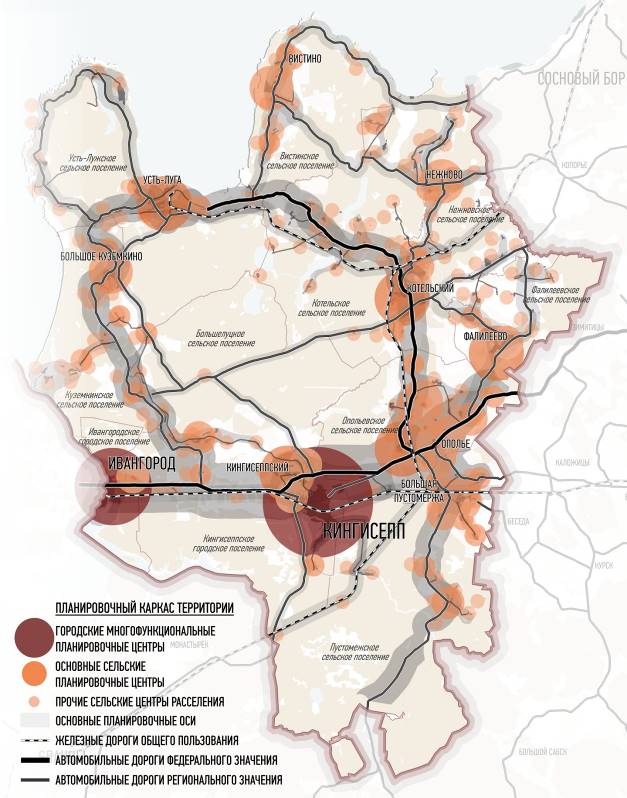 Рис. 1.2-1. Схема пространственной организации территории Кингисеппского муниципального района.1.3. Основные итоги социально-экономического развития в 2013-2016 годыВ период с 2013 по 2016 годы экономика Кингисеппского муниципального района активно развивалась. Объем отгруженных товаров вырос с 62 до 240 млрд. рублей. Грузооборот морского порта увеличился в 1,5 раза с 62,6 до 93,4 млн. тонн, При этом объем инвестиций сократился более, чем в 2 раза до уровня 17,9 млрд. рублей (на фоне завершения строительства основной части терминалов морского порта Усть-Луга). В полтора раза с 31,9 до 45,6 тыс. рублей выросла средняя зарплата. Оборот розничной торговли вырос с 4,2 млрд. рублей в 2013 году до 7,6 млрд. рублей в 2016 году. Более чем вдвое - с 15,7 до 38,6 тыс. кв. метров увеличился объем жилищного строительства. Доходы консолидированного бюджета Кингисеппского муниципального района выросли с 2,7 до 3,1 млрд. рублей.Введены в эксплуатацию ряд крупнейших сооружений, включая подходные каналы и защитные сооружения морского порта Усть-Луга, комплекс по перевалке газового конденсата ООО «НОВАТЭК Усть-Луга», комплекс по перегрузке сжиженных углеводородных газов и светлых нефтепродуктов ООО «СИБУР-Портэнерго», очереди комплекса наливных грузов ОАО «Роснефтьбункер», терминал по перевалке минеральных удобрений ООО «Еврохим Терминал Усть-Луга», многопрофильный перегрузочный комплекс «Юг-2», металлургический терминал. Введены головные энергетические мощности. Продолжалась реконструкция железнодорожной линии Мга-Гатчина-Веймарн-Ивангород, включая железнодорожные подходы к морскому порту Усть-Луга. Реконструирован участок автомобильной дороги на участке от морского порта до трассы А-180 «Нарва». Развивался агропромышленный комплекс: построена птицеферма на 1,1 млн. тонн мяса индейки, молочно-товарная ферма на 1100 голов, овцеводческая ферма на 800 голов, комплекс по береговой переработке рыбы. Развивалась социальная инфраструктура: в Кингисеппе построена ледовая арена и детский сад, в поселке Усть-Луга - школа, в Котельском -  детский сад и амбулатория. Физкультурно-оздоровительные комплексы введены в деревне Вистино и в детском оздоровительно-образовательном комплексе «Россонь» в деревне Ванакюля. Продолжалась газификация сельских населенных пунктов. Несмотря на бурное экономическое развитие, создание новых рабочих мест и уверенное развитие инфраструктуры, численность зарегистрированного населения Кингисеппского муниципального района незначительно сократилась – с 79,2 до 78,7 тыс. человек. Анализ материалов учета жилого фонда, загрузки школ и детских садов позволил установить, что фактическая численность населения составляет 83,1 тыс. человек, что на 4,3 тыс. больше по сравнению с данными статистики. Планы социально-экономического развития Кингисеппского муниципального района разработаны с учетом необходимости интеграции и социального обслуживания работников промышленно-логистических предприятий и членов их семей.  В сложившихся условиях требует актуализации прогноз численности населения, выполненный в рамках разработки документов территориального планирования – схеме территориального планирования Кингисеппского муниципального района и генеральных планов поселений, где закладывался совокупный прирост населения района в 1,8-2,0 раза. Реально наблюдаемая стабильная демографическая динамика на фоне высоких темпов экономического развития требует сдержанных параметров прогноза численности населения.  1.4. Внешние факторы социально-экономического развитияВнешние конъюнктурные факторы оказывают серьезное влияние на процессы социально-экономического развития Кингисеппского муниципального района. С одной стороны, усложнение внешнеполитической ситуации дало повод к реализации ряда системообразующих проектов таких как развитие морского порта Усть-Луга и строительства газопровода «Северный поток». С другой стороны, усиление режима санкций значительно ограничивает доступность финансового капитала и сдерживает инвестиционную активность. Одновременно открываются новые рыночные ниши, связанные с импортозамещением в агропромышленном комплексе, в высокотехнологичных секторах, а также в туризме. Следствием нестабильной внешнеэкономической ситуации становятся снижение роста платежеспособности населения, увеличение социальной нагрузки на бюджет. Это существенно ограничивает возможности социально-экономического развития Кингисеппского муниципального района. Внешние фундаментальные факторы окажут существенное влияние на рынок труда и образ жизни людей в перспективе до 2030 года (расчетный период разработки стратегии социально-экономического развития Кингисеппского муниципального района). Рост интенсивности мировой торговли и повышение потребления ресурсов и энергоносителей будет способствовать дальнейшему наращиванию мощности морского порта Усть-Луга. Рост производительности труда будет способствовать сокращению занятости в традиционных секторах экономики. Это будет сдерживать увеличение числа рабочих мест на территории Кингисеппского муниципального района даже в условиях высокой инвестиционной активности. Развитие урбанизации и опережающий рост городских агломераций будет способствовать усилению притяжения жителей периферийных территорий (в том числе, Кингисеппского муниципального района) в Санкт-Петербург и прилегающие к нему территории Ленинградской области. В то же время вывод избыточных производственных, в частности, портовых мощностей из центральных районов Санкт-Петербурга может способствовать созданию новых предприятий, в том числе, на территории Кингисеппского муниципального района. Меняется образ жизни людей. Растет уровень транспортной и трудовой мобильности. При выборе места жительства снижается значимость расстояния до места приложения труда, растет значимость комфорта среды. На фоне активного развития дистанционной занятости через интернет этот фактор становится определяющим. Применительно к Кингисеппскому муниципальному району это означает снижение потребности в развитии нового города в Усть-Луге в пользу усиления районного центра (в том числе, под влиянием упомянутого фактора урбанизации). Растет интерес людей к здоровому образу жизни, потребность в разнообразном досуге, возможностях для самореализации. Учет развивающихся социальных потребностей людей позволит сформировать современную систему социального обслуживания жителей Кингисеппского муниципального района, что будет способствовать росту его привлекательности.  1.5. Анализ сильных и слабых сторон, возможностей и угрозСильные стороны (конкурентные преимущества) Кингисеппского муниципального района: Выгодное географическое положение (выход к морю, государственной границе);Развитая транспортная инфраструктура: крупнейший на Балтике морской торговый порт, прохождение международных транзитных транспортных коридоров;Наличие богатых месторождений полезных ископаемых; Развитый промышленный комплекс;Развитая сеть объектов социальной инфраструктуры;Высокий туристско-рекреационный потенциал (острова, побережье, объекты культурного наследия).Слабые стороны (проблемы) социально-экономического развития Кингисеппского муниципального района: Удаленность от Санкт-Петербурга;Отсутствие качественного пассажирского сообщения с Санкт-Петербургом;Ограничения на развитие территории, связанные с режимом пограничной зоны;Неудовлетворительное состояние части автодорог регионального и местного значения;Низкий мультипликативный эффект от развития морского порта: активный рост грузопотока не выражается в активном росте числа рабочих мест;Издержки транзитного расположения (активный поток автомобилей и грузов через населенные пункты);Недостаточный уровень вовлечения населения в экономику (высокий уровень занятости в теневом секторе, маятниковые миграции, скрытая безработица);  Отсутствие развитой туристической инфраструктуры.Возможности развития (мероприятия по укреплению конкурентных преимуществ) Кингисеппского муниципального района: Дальнейшее развитие морского порта, припортовых производственных, логистических и сервисных функций (повышение мультипликативного эффекта);Развитие приграничных логистических функций;Повышение качества транспортной инфраструктуры федерального, регионального и местного значения: улучшение доступности при снижении издержек транзита;Развитие объектов социальной инфраструктуры, повышение качества городской среды;Развитие туристско-рекреационного потенциала;Создание новых рабочих мест в сервисных секторах экономики. Угрозы (риски) социально-экономического развития Кингисеппского муниципального района: Стабилизация либо сокращение занятости в реальном секторе экономике (на фоне роста производительности труда). Рост социальных контрастов. Усиление оттока населения в Санкт-Петербургскую агломерацию;Повышение уровня износа и снижение качества объектов транспортной, инженерной, социальной инфраструктуры;Рост экологической нагрузки на экосистему Финского залива и прибрежных территорий. Деградация туристического потенциала. Различные сочетания сильных и слабых сторон, возможностей и угроз образуют развилки сценариев социально-экономического развития Кингисеппского муниципального района. 1.6. Стратегические интересы субъектов развитияК основным субъектам развития муниципального образования Кингисеппский муниципальный район относятся: население, бизнес-структуры, общественные организации, органы местного самоуправления. К стратегическим интересам населения относится решение следующих задач: Создание новых рабочих мест, расширение возможностей для самореализации, повышение уровня доходов;Повышение доступности и качества образовательных услуг, в том числе, возможность получения качественного профессионального образования с возможностью трудоустройства на территории района;Повышение доступности и качества медицинской помощи;Повышение качества и разнообразия потребительских и досуговых возможностей;Рост капитализации принадлежащей гражданам жилой недвижимости, поддержание в надлежащем состоянии жилищного фонда и коммунальной инфраструктуры;Рост транспортной мобильности за счет повышения качества дорожной сети и развития сети маршрутов общественного транспорта;Повышение качества городской среды, в том числе, уровня благоустройства и экологической безопасности населенных пунктов. К стратегическим интересам бизнес-структур относится решение следующих задач: Обеспечение доступа к качественным трудовым ресурсам;Обеспечение доступа к подготовленным земельным участкам, ресурсно-сырьевой базе (недра, леса, водные объекты и пр.) и объектам недвижимости;Обеспечение доступа к объектам транспортной и инженерной инфраструктуры;Развитие потребительского рынка за счет внутреннего потенциала экономики района, а также привлечения новых жителей и туристов;Развитие государственного и муниципального заказа.К стратегическим интересам общественных организаций относится решение следующих задач: Обеспечение социального благополучия поддерживаемых категорий граждан (пенсионеры, ветераны, дети-сироты и пр.);Продвижение интересов профессиональных объединений (учителя, врачи, химики, работники транспорта, государственные и муниципальные служащие и пр.);Решение комплексных общественно-значимых проблем (охрана окружающей среды, охрана объектов культурного наследия, защита безнадзорных животных и пр.);Повышение качества жизни, уровня благоустройства населенных пунктов, расширение досуговых возможностей (волонтерские общественные инициативы). К стратегическим интересам местного самоуправления относится решение следующих задач: Повышение качества жизни населения;Рост инвестиционной привлекательности муниципального района;Привлечение на территорию муниципального образования финансовых ресурсов федерального и регионального бюджетов в рамках государственных программ;Развитие налогооблагаемой базы муниципального образования;Повышение эффективности реализации муниципальных программ;Повышение качества муниципального управления и муниципальных услуг. Реализация стратегических  интересов субъектов развития ложится в основу стратегических приоритетов социально-экономического развития Кингисеппского муниципального района 1.7. Сценарии социально-экономического развития При проекции условий, основных точек роста и базовых секторов развития Ленинградской области на территорию Кингисеппского муниципального района формируется развилка перспективного социально-экономического развития на инерционный, реалистичный и инновационный сценарии. 1.7.1. Инерционный сценарий социально-экономического развития В рамках инерционного сценария стратегией социально-экономического развития Ленинградской области до 2030 года определены следующие источники роста: Реализация заявленных федеральных проектов;Обеспечение товарами в рамках сложившихся рыночных ниш Санкт-Петербурга и Ленинградской области;Выполнение «сервисных» по отношению к Санкт-Петербургу функций: жилье, пригородная и дачная рекреация, утилизация отходов.Базовые сектора развития в рамках инерционного сценария: Традиционные сектора промышленности;Агропромышленный комплекс;Транспорт и логистика;Энергетика; Лесопромышленный комплекс;Строительный комплекс;Пригородная рекреация.Проекция инерционного сценария социально-экономического развития Ленинградской области на территорию Кингисеппского муниципального района предполагает сохранение традиционных источников роста и базовых секторов экономики без их структурной перестройки. Основными источниками роста станут реализация заявленных проектов по развитию инфраструктуры морского порта Усть-Луга, крупных промышленных проектов на припортовых территориях (Балтийский СПГ, карбамидный завод), развитие химических производств на промплощадке «Фосфорит» (аммиачный завод). Изменения в традиционных секторах экономики (строительный сектор, пищевая промышленность, агропромышленный комплекс) будут носить локальный характер, занятость в них сократится на фоне общего роста производительности труда. На фоне достаточно благоприятной демографической картины стабилизируется занятость в социальном секторе, прежде всего, в образовании и здравоохранении. Продолжится тренд к постепенному росту занятости в секторе торговли и услуг в условиях высвобождения трудовых ресурсов из базовых секторов экономики, постепенного сокращения теневой занятости, а также развития местного потребительского рынка. Основные параметры перераспределения трудовых ресурсов в рамках инерционного сценария приведены в таблице 1.7-1. Таблица 1.7-1. Основные параметры перераспределения трудовых ресурсов в рамках инерционного сценария социально-экономического развития Кингисеппского муниципального района.Источник: Росстат, расчеты ООО ИТП «Урбаника».Параметры занятости населения в рамках инерционного сценария рассматриваются в тесной взаимосвязи с прогнозом численности населения (Таблица 1.7-2). Прогноз произведен методом передвижки возрастов и предусматривает незначительное снижение общей численности населения муниципального района в рамках естественной убыли при нулевом сальдо миграции. Среди занятых в порту сохраняется высокая доля вахтовиков.Таблица 1.7-2. Прогноз численности населения Кингисеппского муниципального района в рамках инерционного сценария в разрезе основных возрастных групп, тыс. человек. Источник: Росстат, расчеты ООО ИТП «Урбаника».В перспективе до 2030 года помимо общей естественной убыли предполагается сокращение доли трудоспособного населения с 59 % до 54 % от общей численности населения. На фоне возможного увеличения срока выхода на пенсию в расчете к трудоспособному возрасту отнесены жители от 20 до 59 лет. При общей стабилизации занятости на современном уровне снижение численности трудоспособного населения позволит сократить занятость в теневом секторе, скрытую безработицу и маятниковую миграцию в Санкт-Петербург (оценивались как разница между численностью экономически активного населения и числом занятых в экономике муниципального района). Это позволит увеличить долю занятых в экономике от общей численности населения с современного уровня 35 % до 40 % к 2030 году. Прогнозная структура численности населения в разрезе муниципальных образований Кингисеппского муниципального района приведена в таблице 1.7-3. Таблица 1.7-3. Прогнозная структура населения в разрезе муниципальных образований Кингисеппского муниципального района (в рамках инерционного сценария), тыс. чел. Источник: Росстат, расчеты ООО ИТП «Урбаника».На фоне общей тенденции к естественной убыли населения в условиях стабилизации занятости в производственном и социальном секторе ожидается незначительное перераспределение населения среди муниципальных образований. Основная точка роста – Усть-Лужское сельское поселение – растет на 20 % благодаря миграционному притоку за счет развития жилищного строительства для работников порта и прилегающей промплощадки. Прочие муниципальные образования (за исключением Кингисеппского городского поселения) теряют до 10 % населения в рамках естественной убыли и миграционного оттока.1.7.2. Реалистичный сценарий социально-экономического развития В рамках реалистичного сценария стратегией социально-экономического развития Ленинградской области до 2030 года определены следующие источники роста: Модернизация традиционных секторов экономики увеличение добавленной стоимости, развитие в форме кластеров;Использование экспортного и транзитного потенциала, развитие глубокой переработки грузов;Развитие информационных технологий;Обеспечение товарами макрорегиональных рынков (частично – российского);Реализация совместных проектов с Санкт-Петербургом в сфере занятости, рекреации, инфраструктуры.Базовые сектора развития в рамках реалистичного сценария: Традиционные сектора экономики;Высокотехнологичные сектора промышленности (машиностроение, нефтегазохимия, оборонно-промышленный комплекс);Транспорт и логистика;Сфера услуг;Агропромышленный комплекс;Пригородная рекреация.Проекция реалистичного сценария социально-экономического развития Ленинградской области на территорию Кингисеппского муниципального района предполагает реализацию курса на диверсификацию экономики, включая модернизацию традиционных секторов промышленности, увеличение добавленной стоимости, кластерное развитие, использование экспортного и транзитного потенциала, развитие сферы услуг и малого бизнеса. Перечисленные в рамках инерционного сценария источники экономического роста будут усилены. На базе морского порта Усть-Луга и новых индустриальных гигантов получит развитие мощный газохимический кластер, в рамках которого промышленные предприятия будут дополнены парком поставщиков и сервисных компаний. Припортовая промышленно-логистическая зона получит активное развитие. В рамках программы обеспечения продовольственной безопасности получит развитие агропромышленный комплекс (развитие молочного животноводства, рыбохозяйственных предприятий, создание тепличных комплексов). Поддержка внутреннего туризма будет стимулировать, прежде всего, экскурсионные туры, нацеленные на посещение объектов культурного наследия (крепость Ивангород, дворянские усадьбы). Общий рост потребительского спроса, концентрирующегося, в основном, в районном центре, создаст предпосылки для развития жилищного строительства, производства стройматериалов, продуктов питания, для развития торговли и сферы услуг. Стабилизируется занятость в социальном секторе. Основные параметры перераспределения трудовых ресурсов в рамках реалистичного сценария приведены в таблице 1.7-4. Таблица 1.7-4. Основные параметры перераспределения трудовых ресурсов в рамках реалистичного сценария социально-экономического развития Кингисеппского муниципального района, тыс. человек.Источник: Росстат, расчеты ООО ИТП «Урбаника».Параметры занятости населения в рамках инерционного сценария рассматриваются в тесной взаимосвязи с прогнозом численности населения (Таблица 1.7-5). Прогноз численности населения учитывает следующие факторы: естественная убыль постоянного населения (определена методом передвижки возрастов), миграционный прирост населения на фоне увеличения числа рабочих мест, локализация занятых по временной схеме (вахтовиков) с приездом членов их семей. Исходя из указанных факторов, предполагается увеличение численности населения до 86,4 тыс. человек к 2030 году.Таблица 1.7-5. Прогноз численности населения Кингисеппского муниципального района в рамках реалистичного сценария в разрезе основных возрастных групп, тыс. человек. Источник: Росстат, расчеты ООО ИТП «Урбаника».Доля трудоспособного населения сократится с 59 % до 54 % от общей численности населения. Доля занятых в экономике от общей численности населения вырастет с современного уровня 35 % до 41 % к 2030 году. Рост числа рабочих мест будет способствовать более полному вовлечению населения в экономику: значительно сократится занятость в теневом секторе. Прогнозная структура численности населения в разрезе муниципальных образований Кингисеппского муниципального района приведена в таблице 1.7-6. Таблица 1.7-6. Прогнозная структура населения в разрезе муниципальных образований Кингисеппского муниципального района (в рамках реалистичного сценария), тыс. чел. Источник: Росстат, расчеты ООО ИТП «Урбаника».В рамках реалистичного сценария происходит концентрация в основных точках роста при сохранении устойчивости сельской системы расселения. Основная точка роста – Усть-Лужское сельское поселения (рост в 2,5 раза до уровня 8 тыс. человек). На современном уровне сохраняется численность населения в Кингисеппском городском поселении (естественная убыль компенсируется миграционным притоком). Численность населения прочих муниципальных образований снижается на 5-7 %.1.7.3. Инновационный сценарий социально-экономического развития В рамках инновационного сценария стратегией социально-экономического развития Ленинградской области до 2030 года определены следующие источники роста: Реализация крупных инновационных проектов, в том числе с участием иностранного капитала;Масштабные бюджетные инвестиции в инфраструктуру;Выход на международные рынки товаров, услуг, разработок;Развитие строительства коммерческой недвижимости (офисы, гостиничные комплексы и т.д.).Базовые сектора развития в рамках инновационного сценария: Высокотехнологичное производство;Разработка и коммерциализация инновационной продукции;Высшее образование, исследовательский сектор;Сфера услуг, туризм, рекреация;Транспорт и логистика;Агропромышленный комплекс с внедрением селекционных и генетических технологий;Строительный комплекс.Проекция инновационного сценария социально-экономического развития Ленинградской области на территорию Кингисеппского муниципального района предполагает более интенсивную реализацию курса на диверсификацию экономики, заявленного в рамках реалистичного сценария в условиях отмены экономических санкций, открытия рынков технологий и капитала, активизации федеральной политики по развитию инновационной экономики. Перечисленные в рамках реалистичного сценария источники экономического роста будут усилены. За счет привлечения иностранного капитала дополнительный импульс развития получит производственно-логистическая зона вблизи морского порта Усть-Луга. Благодаря привлечению международных логистических операторов получат развитие современные форматы складской недвижимости (freight village, «сухой порт», товарораспределительные центры). За счет строительства грузового аэропорта усиливается мультимодальная составляющая. Логистическая составляющая будет усилена благодаря организации таможенной обработки грузов. Аналогичный импульс развития получит Ивангород благодаря развитию мощной производственно-складской зоны вблизи пограничного перехода у границы с Европейским союзом. Реализация инновационных проектов будет связана, в основном, с реализацией государственных программ: в рамках модернизации агропромышленного комплекса, системы здравоохранения и образования, городской инфраструктуры. В качестве пилотного проекта развития альтернативной энергетики рассматривается возможность строительства ветряной электростанции на побережье Финского залива. В приморских локациях, в т. ч. на островах развиваются качественные объекты рекреации (базы отдыха, гостиничные комплексы). Значительный импульс для повышения качества жизни, обновления жилого фонда, модернизации городских транспортных и инженерных систем, формирования современных общественных пространств дается в рамках реализации мастер-плана города Кингисеппа. В Кингисеппе и Ивангороде развиваются качественные объекты торговой и офисной недвижимости, реализуются амбициозные проекты по комплексной реконструкции жилых кварталов. Основные параметры перераспределения трудовых ресурсов в рамках инновационного сценария приведены в таблице 1.7-7. Таблица 1.7-7. Основные параметры перераспределения трудовых ресурсов в рамках инновационного сценария социально-экономического развития Кингисеппского муниципального района.Источник: Росстат, расчеты ООО ИТП «Урбаника».Параметры занятости населения в рамках инерционного сценария рассматриваются в тесной взаимосвязи с прогнозом численности населения (Таблица 1.7-8). Прогноз произведен методом передвижки возрастов с учетом миграционного притока и предусматривает рост общей численности населения муниципального района до 90,8 тыс. человек к 2030 году. Таблица 1.7-8. Прогноз численности населения Кингисеппского муниципального района в рамках инновационного сценария в разрезе основных возрастных групп, тыс. человек. Источник: Росстат, расчеты ООО ИТП «Урбаника».Общий для всех сценариев тренд к демографическому сжатию в период до 2020 года будет компенсирован увеличением численности населения в перспективе до 2030 года за счет миграционного прироста на фоне сохраняющейся естественной убыли. Как и в реалистичном сценарии, существенным фактором миграционного притока является локализация работников морского порта, предусматривающая приезд членов их семей. Доля трудоспособного населения стабилизируется на уровне 55 % от общей численности населения. Доля занятых в экономике от общей численности населения вырастет с современного уровня 35 % до 43 % к 2030 году, сократится уровень скрытой безработицы и занятости в теневом секторе. Прогнозная структура численности населения в разрезе муниципальных образований Кингисеппского муниципального района приведена в таблице 1.7-9. Таблица 1.7-9. Прогнозная структура населения в разрезе муниципальных образований Кингисеппского муниципального района (в рамках инновационного сценария), тыс. чел. Источник: Росстат, расчеты ООО ИТП «Урбаника».В рамках инновационного сценария происходит опережающее развитие основных точек роста при сохранении устойчивости сельской системы расселения. Как и в реалистичном сценарии, в 2,5 раза растет населения Усть-Лужского сельского поселения, Кингисеппское городское поселение растет в пределах 5-10 %. На фоне развития приграничной логистики и туризма в пределах 15-20 % растет Муниципальное образование «Город Ивангород». В периферийных сельских поселениях Кингисеппского муниципального района предполагается стабилизация численности населения на современном уровне.  1.7.4. Обоснование выбора базового сценария развития Сравнительная характеристика трех изложенных выше сценариев социально-экономического развития приведена в таблице 1.7-10. Таблица 1.7-10. Сравнительная характеристика ключевых показателей социально-экономического развития по трем сценариям. Источник: расчеты ООО ИТП «Урбаника».Принимая во внимание основной вектор стратегии социально-экономического развития Ленинградской области до 2030 года, в качестве базового сценария социально-экономического развития Кингисеппского муниципального района взят инновационный сценарий. Выбор сценария обоснован следующим образом. С одной стороны, ряд наиболее капиталоемких проектов по развитию морского порта Усть-Луга, обеспечивающей инфраструктуры, а также ряд промышленных проектов в рамках газохимического кластера уже находятся в стадии реализации. Это задает экономическую основу для реализации реалистичного сценария социально-экономического развития и формирует предпосылки для развития смежных секторов экономики. При базовом сценарии социально-экономического развития перед органами местного самоуправления ставятся  задачи, связанные, прежде всего, с формированием нового качества инфраструктуры и среды проживания, что является важной составляющей повышения качества жизни населения и неотъемлемой предпосылкой для привлечения в Кингисеппский муниципальный район новых жителей, инвесторов и туристов. 2. Цели, задачи, приоритеты социально-экономического развития Кингисеппского муниципального района 2.1. Стратегическое видениеСтратегия социально-экономического развития определяет Кингисеппский муниципальный район как конкурентоспособное, привлекательное для жителей и инвесторов муниципальное образование. В этом состоит стратегическая миссия Кингисеппского муниципального района. Основой инвестиционной привлекательности является уникальное географическое положение района с выходом к морскому побережью и государственной границе, дополненное развитой транспортной инфраструктурой. Стратегическая цель – капитализация транзитного и инфраструктурного потенциала территории в повышение качества жизни людей. Капитализация транзитного потенциала Кингисеппского муниципального района должна быть выражена в локализации на его территории отдельных элементов цепочек поставок и добавленной стоимости. Основа привлекательности Кингисеппского муниципального района для жителей – наличие современных высокооплачиваемых рабочих мест в сочетании с комфортной средой проживания. Привлечение инвесторов позволит увеличить доходы бюджета, что даст возможность   модернизировать инфраструктуру и в конечном итоге повысить качество жизни всего населения района. Повышение конкурентоспособности Кингисеппского муниципального района требует работы по трем согласованным между собой стратегическим направлениям социально-экономического развития: «Экономический рост», «Комфортная среда», «Современная инфраструктура». Стратегическое направление «Экономический рост» включает в себя решение следующих приоритетных задач: Развитие логистического комплекса и промышленных кластеров;Развитие агропромышленного комплекса;Развитие сферы коммерческих услуг. Стратегическое направление «Комфортная среда» включает в себя решение следующих приоритетных задач: Развитие комфортного жилья;Развитие территории микрорайонов;Развитие современных общественных пространств. Стратегическое направление «Современная инфраструктура» включает в себя решение следующих приоритетных задач: Развитие транспортной инфраструктуры;Развитие инженерной инфраструктуры;Развитие социальной инфраструктуры;Перечисленные задачи социально-экономического развития решаются в комплексе друг с другом, что обеспечивает синергетический эффект от их реализации. Взаимная увязка отдельных мероприятий социально-экономического развития при проекции на отдельные поселения Кингисеппского муниципального района обеспечивается в рамках реализации стратегических приоритетов пространственного развития. 2.2. Стратегические приоритеты социально-экономического развития2.2.1. Стратегический приоритет «Экономический рост»Обеспечение устойчивого экономического роста является ключевым приоритетом сбалансированного социально-экономического развития Кингисеппского муниципального района. Приоритетными задачами являются: развитие логистического комплекса, развитие промышленных кластеров и индустриальных парков, развитие агропромышленного комплекса, развитие сферы услуг. Развитие логистического комплекса и промышленных кластеровСтратегические предпосылки. Развитие логистического комплекса осуществляется на базе морского порта Усть-Луга, является приоритетным направлением развития глобальной цепочки поставок для ведущих российских экспортеров и крупнейшим комплексом инвестиционных проектов на территории Ленинградской области. Несмотря на то, что к настоящему моменту территория морского порта в целом сформирована, он имеет значительный потенциал развития. Целевой показатель грузооборота составляет 180 млн. тонн, что вдвое превышает грузооборот в 2016 году и позволит Усть-Луге выйти на 3-4 место в Европе (после Роттердама, Антверпена и Гамбурга). Развитие промышленных предприятий опирается на существующие инвестиционные площадки (промплощадка ООО ПГ «Фосфорит», промзона г. Кингисеппа), а также на обеспеченные необходимой транспортной и инженерной инфраструктурой припортовые территории. Мультимодальная составляющая морского порта активно развивается в рамках приоритетных проектов федеральных естественных монополий. Ее элементами являются собственно морские терминалы, акватория морского порта, железнодорожная станция и подводящая линия Мга-Гатчина-Ивангород (с ответвлением на Усть-Лугу), автомобильная дорога федерального значения «Нарва», Балтийская трубопроводная система, магистральный газопровод «Северный поток». Цели и задачи. Стратегическая цель – создание новых источников роста с учетом существующего потенциала развития территории и реализуемых инвестиционных проектов. Развитие логистического комплекса и промышленных кластеров является основой для социально-экономического благополучия Кингисеппского муниципального района в долгосрочной перспективе благодаря созданию новых рабочих мест и расширению налогооблагаемой базы. В связи с этим необходима поддержка данного приоритета развития на всех уровнях принятия решений.    Основные направления развития. С точки зрения стратегических интересов Кингисеппского муниципального района и Ленинградской области, максимальный эффект от развития и повышения грузооборота морского порта связан с локализацией на припортовых территориях отдельных элементов цепочек поставок, связанных с обработкой грузов. Наличие морских терминалов в сочетании с системой подводящих железных дорог, автомагистралей, магистральных трубопроводов создают благоприятные условия для размещения следующих функций: индустриальные парки, логистические комплексы, обеспечивающие объекты коммерческой недвижимости и инженерные сооружения. 1. Развитие нефтегазохимического кластера Кингисеппского муниципального района основано на реализации трех крупнейших инвестиционных проектов. Севернее порта Усть-Луга ПАО «Газпром» планирует построить завод по производству сжиженного природного газа «Балтийский СПГ». Его мощность составит 10 млн тонн СПГ в год, с возможностью расширения до 15 млн тонн в год. Также на прилегающей к морскому порту территории группой «ИСТ» планируется строительство карбамидного завода мощностью до 350 тыс. тонн аммиака и 1,2 млн. тонн карбамида в год. На территории промышленной площадки «Фосфорит» минерально-химическая компания «ЕвроХим» реализует инвестиционный проект по строительству завода по производству аммиака, по завершению которого в 2018 году будет введено в эксплуатацию современное высокотехнологичное производство мощностью 1 млн. тонн аммиака в год. Дальнейшее развитие производственной функции связано с повышением глубины переработки сырья, развитием парка поставщиков. Наличие морского порта, удобных коммуникационных коридоров и якорных инвесторов обеспечивают доступ к необходимому сырью, комплектующим и рынкам сбыта. 2. Развитие логистических функций Кингисеппского муниципального района осуществляется благодаря диверсификации цепочки поставок и обработки грузов. Развитие мультимодальной составляющей морского порта запланировано к северо-востоку от него на площади более 3 тысяч гектаров. В состав мультимодального комплекса войдут международный грузовой аэропорт, сухой порт (тыловой терминал МП Усть-Луга для временного хранения контейнерных грузов, накатной техники и других грузов в режиме таможенного хранения), промышленно-логистический комплекс, индустриальный парк, авиационные складской и таможенный терминалы, ветропарк (ветряная электростанция), а также жилой и рекреационный комплексы (проект одобрен Межведомственной комиссией по размещению производительных сил на территории Ленинградской области). В перспективе развитие логистических функций Кингисеппского муниципального района может быть усилено за счет создания тылового мультимодального логистического комплекса, организуемого на базе транзитной транспортной магистрали при условии роста грузопотоков по автодороге А-180 «Нарва» и строительства трассы по направлению Усть-Луга – Великий Новгород. Комплекс может включать в себя интермодальный терминал, таможенный пункт, склады, офисы, объекты инженерного обеспечения, технического обслуживания, элементы социальной инфраструктуры (гостиница, придорожный сервис). Общая площадь объектов может достигать до 200 тыс. кв. м.Развитие терминально-логистического комплекса на территории г. Ивангорода предусмотрено генеральным планом муниципального образования (утвержден решением Совета депутатов МО «Кингисеппский муниципальный район» № 112 от 23.11.2011 г.) 3. Развитие малых и средних производственных и складских предприятий опирается на потребности регионального рынка и представлено, преимущественно, предприятиями по производству стройматериалов, пищевой промышленности. Получил развитие кластер автокомпонентов. Перспективное развитие малых и средних производственных и складских предприятий связано со следующими инвестиционными площадками: ПЛЦ «Алексеевка» (Опольевское сельское поселение, вблизи деревни Коммунар)Восточная промзона (город Кингисепп);Южная промзона. (город Ивангород);Ивангород. Южная. Промплощадка № 1, № 2 (город Ивангород);Промплощадка Фосфорит (Большелуцкое сельское поселение);Земельный участок в деревне Березняки (Котельское сельское поселение);Земельный участок в деревне Елизаветино (Котельское сельское поселение);Земельный участок в деревне Маттия (Котельское сельское поселение, деревня Маттия);Цех БВЦ (город Ивангород, ул. Лесная, 15);Территория завода КВОиТ (город Ивангород, ул. Вокзальная, 4А);Промзона Березняки (Котельское сельское поселение, деревня Большие Валговицы);Земельный участок в поселке Котлы № 1, № 2 (Котельское сельское поселение);Реализация указанных проектов развития позволит создать до 2030 года порядка 4-5 тыс. рабочих мест в рамках базового сценария социально-экономического развития Кингисеппского муниципального района.  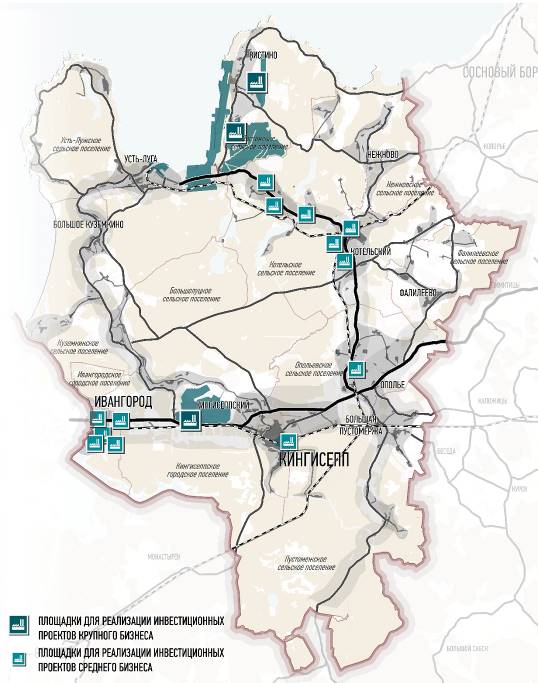 Рис. 2-1. Пространственные приоритеты развития инвестиционных площадок. Мероприятия по реализацииРеализация инвестиционной политики, согласованной с исполнительными органами государственной власти Ленинградской области, в части развития и инфраструктурного обеспечения перспективных площадок на привлекательных для инвесторов условиях; Стимулирование развития малого и среднего бизнеса (привлечение местных подрядчиков и поставщиков к реализации стратегических проектов), создание новых рабочих мест;Создание конкурентоспособной среды для привлекаемых сотрудников крупных проектов (задачи по развитию жилого фонда, социальной, инженерной, транспортной инфраструктуры, благоустройству населенных пунктов);Привлечение крупных инвесторов к модернизации инфраструктуры и реализации социально значимых проектов на территории Кингисеппского муниципального района. Развитие агропромышленного комплекса Стратегические предпосылки. Агропромышленный комплекс специализируется на молочном животноводстве. На территории района действует 6 сельскохозяйственных предприятий, 38 крестьянских (фермерских) хозяйств и около 16 тыс. личных подсобных хозяйств. Основные направления растениеводства: выращивание зерновых, картофеля и кормов для сельскохозяйственных животных.  Ключевые производители: АО «Племзавод Агро-Балт» (д. Большая Пустомержа) и АО «Ополье» (д. Ополье). Потенциал развития агропромышленного комплекса Кингисеппского муниципального района реализован не в полной мере: существуют предпосылки для восстановления утраченного потенциала в молочном животноводстве, развития рыбохозяйственного комплекса, тепличных хозяйств, нетрадиционных нишевых сельскохозяйственных предприятий. Развитию агропромышленного комплекса способствуют ограничения на ввоз импортной сельскохозяйственной продукции, государственная поддержка сектора АПК, близость емкого рынка сбыта, высокий потенциал территории.  Цели и задачи. Стратегическая цель – формирование конкурентоспособного агропромышленного и рыбохозяйственного комплекса как основы устойчивого развития и социально-экономического благополучия сельских территорий Кингисеппского района. В рамках стратегического приоритета «Продовольственная безопасность» агропромышленный комплекс Кингисеппского муниципального района решает важную задачу по обеспечению качественными продуктами питания Ленинградской области и Санкт-Петербурга.  Основные направления развития агропромышленного комплекса Кингисеппского муниципального района предусматривает поддержку традиционной специализации в сфере молочного животноводства, развитие перспективных для района направлений (тепличные хозяйства, рыболовство, рыбоводство, дикоросы), развитие логистики и сбыта сельскохозяйственной продукции.Основные проекты развития в сфере молочного животноводства: Развитие животноводческого комплекса (д. Большая Пустомержа); Развитие животноводческого комплекса (д. Ополье);Реконструкция животноводческого комплекса (пос. Котельский);Реконструкция животноводческого комплекса (д. Фалилеево);Строительство животноводческого комплекса (д. Нежново);Строительство животноводческого комплекса (д. Кошкино).Основные проекты развития в сфере тепличного хозяйства: Строительство тепличного комплекса для производства овощей (пос. Котельский).Развитие тепличного комплекса для производства овощей (д. Корпово);Основные проекты развития в сфере рыбохозяйственного комплекса: Реконструкция рыбокомбината (пос. Усть-Луга);Реконструкция рыборазводного предприятия (г. Ивангород)Создание рыборазводного предприятия (д. Большое Куземкино);Создание рыборазводного предприятия (д. Вистино). Основные проекты развития в сфере сбора и переработки дикоросов: Организация производств по сбору и переработке дикоросов (д. Большой Луцк).Организация производств по сбору и переработке дикоросов (д. Кейкино);Организация производств по сбору и переработке дикоросов (д. Мануйлово);Организация производств по сбору и переработке дикоросов (д. Домашово).Реализация указанных проектов развития позволит создать до 2030 года порядка 300-500 рабочих мест в рамках базового сценария социально-экономического развития Кингисеппского муниципального района (не считая фермеров и личных подсобных хозяйств).  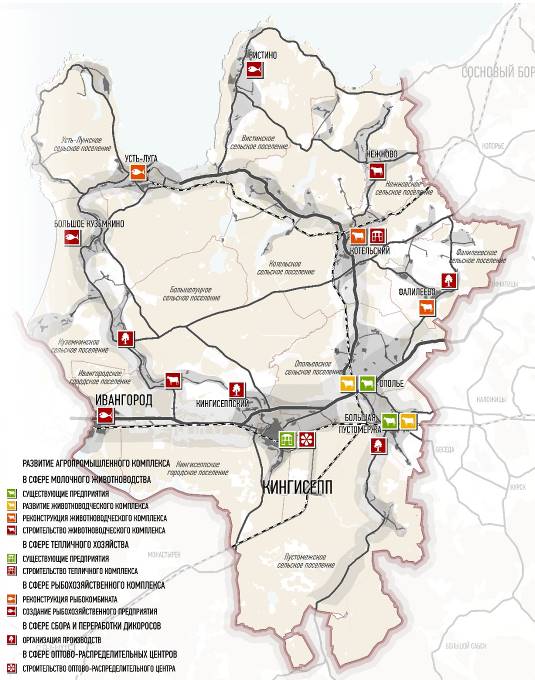 Рис. 2-2. Пространственные приоритеты развития агропромышленного комплекса. Мероприятия по реализацииПодготовка и развитие инвестиционных площадок предприятий АПК;Развитие социальной инфраструктуры и благоустройство сельских населенных пунктов для повышения качества жизни, привлечения и удержания квалифицированных кадров;Создание условий для потребительской, снабженческо-сбытовой и перерабатывающей кооперации, в том числе, между фермерами и крупными сельхозпроизводителями. Стимулирование создания оптово-распределительных центров;Развитие сельского туризма и поддержка производства экопродукции (в большей степени эту нишу могут занять малые формы хозяйствования). Развитие сферы коммерческих услуг Стратегические предпосылки. В рамках настоящей стратегии к сфере коммерческих услуг отнесены следующие виды экономической деятельности: оптовая и розничная торговля, ремонт автотранспортных средств, мотоциклов, бытовых изделий и предметов личного пользования, гостиницы и рестораны, финансовая деятельность, операции с недвижимым имуществом, аренда и предоставление услуг. Всего на территории Кингисеппского муниципального района в сфере коммерческих услуг занято 5,6 тыс. человек, основная часть из которых сосредоточена в районном центре. По мере роста уровня доходов населения занятость в данном секторе имеет тенденцию к увеличению. Это особенно актуально ввиду высокого уровня скрытой безработицы, внешней трудовой миграции и занятости в теневом секторе экономики (составляет порядка 15 тыс. человек). Активное развитие сферы коммерческих услуг позволит вовлечь этих граждан в реальный сектор экономики, что будет способствовать росту благосостояния населения и увеличению налогооблагаемой базы местного бюджета. Актуальными направлениями развития являются: торговля, общественное питание, бытовое обслуживание, сектор профессиональных деловых услуг (B2B). К перспективным направлениям относятся услуги туристического размещения. Цели и задачи. Стратегическая цель – создание условий для диверсифицированного роста экономики Кингисеппского муниципального района благодаря развитию малого и среднего бизнеса в сфере коммерческих услуг.  Это способствует созданию новых рабочих мест, росту благосостояния населения. Росту уровня комфорта проживания в городских и сельских поселениях Кингисеппского муниципального района благодаря доступности качественных услуг способствует реализация региональной стратегической проектной инициативы «Комфортные поселения». Основные направления развития сферы коммерческих услуг связаны с предоставлением жителям Кингисеппского муниципального района качественных услуг торговли, общественного питания и бытового обслуживания на базе транспортно-пересадочных узлов, объектов социальной инфраструктуры, сети магазинов и сервисов шаговой доступности в первых этажах жилых домов.  Удаленные сельские населенные пункты обеспечиваются услугами торговли, в том числе путем продажи товаров в автолавках. Поддерживается создание альтернативных каналов сбыта продукции товаропроизводителей малых форм хозяйствования (путем проведения ярмарок, развития современных видов торговли – франчайзинга, вендинга, интернет-торговли). Предусматриваются различные форматы развития сферы коммерческих услуг. 1. Развитие городской торговой и развлекательной недвижимости. Город Кингисепп обладает развитой торговой инфраструктурой: действуют многочисленные магазины, супермаркеты федеральных и региональных сетей, с 2008 года работает торгово-развлекательный центр «Норд» площадью 10,6 тыс. кв. м. Предполагаемое увеличение спроса на торговую недвижимость связано с ростом численности и уровня доходов населения в контексте создания новых высокооплачиваемых рабочих мест, прежде всего, в Усть-Лужском портовом районе. Сохраняется значимость приграничной торговли. Кроме того, Кингисепп является центром обслуживания для жителей Сланцевского и части Волосовского муниципальных районов. В данном контексте в перспективе до 2030 года ожидается возобновление и завершение строительства многофункционального торгово-развлекательного комплекса (на площадке ТРК «Вернисаж» в 7 микрорайоне) площадью до 20 тыс. кв. м. Помимо крупного продовольственного супермаркета, по мнению опрошенных экспертов рынка недвижимости, может быть актуально размещение сетевых магазинов мебели и товаров для дома, бытовой техники и электроники, а также объектов общепита, спортивных и развлекательных комплексов. Помимо торговой составляющей в составе многофункционального комплекса могут размещаться элементы спортивной инфраструктуры (фитнес-центр с бассейном), современный многозальный кинотеатр. Отдельные помещения могут быть предоставлены для развития культурного досуга жителей, проведения образовательных мероприятий, мастер-классов и других видов активного времяпрепровождения. Следующим этапом развития торговой недвижимости в перспективе до 2030 года станет формирование торговой улицы (ритейл-стрит) в сочетании с широкими благоустроенными тротуарами, элементами благоустройства, арт-объектами и качественным подбором арендаторов в первых этажах. В соответствии с мастер-планом города Кингисеппа, наиболее вероятно формирование ритейл-стрит по ул. Октябрьская.  2. Развитие городской деловой недвижимости. На фоне активной инвестиционной деятельности на территории Кингисеппского муниципального района в перспективе до 2030 года вероятно развитие качественной офисной недвижимости общей площадью 5-10 тыс. кв. м. Помимо организаций, представляющих профессиональный услуги для предприятий района, в качестве вероятных резидентов бизнес-центров рассматриваются торговые операторы, государственные, финансовые организации, производственные и строительные фирмы.3. Развитие торговли и бытового обслуживания в сельских поселениях рассматривается в сочетании с предоставлением базовых социальных услуг, что обусловлено ограниченным спросом со стороны сельского населения и значительной стоимостью строительства капитальных социальных объектов. В состав модульного многофункционального комплекса могут быть включены магазин, объекты бытового обслуживания, отделение банка, небольшое кафе, помещения для социальной работы с населением. В зависимости от потребности муниципального образования, в помещениях социального назначения могут располагаться кабинет врача общей практики, учреждения культурно-образовательного назначения (кружки, секции, студии, центры развития ребенка), небольшой спортивный зал для занятий лечебной физкультурой, йогой с ограниченным набором тренажеров, помещения для социальной работы с молодежью, пожилыми людьми. Муниципальные и государственные учреждения могут выступать арендаторами помещений в многофункциональных центрах. Исходя из обеспеченности населения элементами социальной инфраструктуры, многофункциональные центры могут получить развитие в ряде центров сельских поселений (пос. Усть-Луга, пос. Кингисеппский, дер. Нежново), а также в отдельных сельских населенных пунктах (дер. Кошкино, дер. Котлы, пос. Неппово).4. Развитие туризма относится к перспективной специализации для развития малого и среднего бизнеса на территории Кингисеппского муниципального района. Уникальные ландшафты и нетронутые пляжи побережья Финского залива и относящиеся к территории муниципального образования острова (Гогланд, Мощный, Сескар и др.) создают предпосылки для развития гостиниц, баз отдыха и иной сопутствующей инфраструктуры. С другой стороны, посещение данных объектов строго ограничено ввиду режима земель обороны, а также пограничной зоны. Развитие туристической инфраструктуры на Кургальском полуострове сдерживается, кроме того, статусом особо охраняемой природной территории – заказника «Кургальский».  Режим пограничной зоны сдерживает также возможность массового посещения туристами крепости Ивангород, которая входит в ряд межрегиональных туристических маршрутов («Серебряное ожерелье», «Твердыни Северо-Запада России» и пр.). Системное развитие туристической инфраструктуры Кингисеппского муниципального района требует преодоления указанных административных ограничений по посещению территории. В качестве первоочередных мероприятий стратегии предусматривается:Реновация территорий, прилегающих к Ивангородской крепости для развития туристического кластера (г Ивангород);Комплексное развитие музейного комплекса крепости Ям (г. Кингисепп);Развитие туристско-рекреационный комплекса в районе устья р. Выбья.  Помимо решения задач сохранения объектов культурного наследия, необходимо развитие культурных площадок с возможностями проведения праздников, фестивалей, ярмарок. Архитектурные ансамбли крепостей связываются с городами обустроенными пешеходными маршрутами, предусматриваются объекты общественного питания, торговли сувенирами, общественные туалеты. Развитие музейных комплексов крепостей осуществляется в рамках отдельных концепций совместно с комитетом по туризму Ленинградской области. 5. Развитие объектов придорожного сервиса на территории Кингисеппского муниципального района перспективно в связи с наличием федеральной автодороги А-180 «Нарва» (с подъездом к Усть-Луге). Перспективно развитие комплексных объектов придорожного сервиса в следующем составе: АЗС, автостоянка, магазин, мотель, кафе, объекты бытового обслуживания. Помимо повышения комфортности передвижения водителей по федеральной трассе, объекты придорожного сервиса могут решать задачу обслуживания прилегающих населенных пунктов. Размещение таких объектов целесообразно рассмотреть для г. Ивангорода, дер. Керстово, дер. Алексеевка, пос. Котельский. Реализация указанных мероприятий позволит создать к 2030 году порядка 1200 – 1500 новых рабочих мест в сфере коммерческих услуг. Мероприятия по реализацииСтимулирование муниципально-частного партнерства при развитии сектора коммерческих услуг;Подготовка и развитие инвестиционных площадок для объектов коммерческих услуг, решающих социально значимые задачи;Содействие в преодолении административных ограничений по доступу к земельным участкам для объектов малого и среднего бизнеса;Содействие в продвижении туристического продукта Кингисеппского муниципального района;Развитие инфраструктуры поддержки предпринимательства. 2.2.2. Стратегический приоритет «Комфортная среда» Формирование комфортной среды проживания является важным условием для обеспечения качества жизни людей, в том числе, для привлечения и удержания квалифицированных специалистов и членов их семей. Стратегический приоритет ориентирован на решение комплекса задач, призванных повысить благоустройство городских и сельских поселений Кингисеппского муниципального района, создать привлекательные условия для жизни людей, повысить инвестиционную привлекательность населенных пунктов, в том числе для малых и средних предприятий в сервисных секторах экономики. Максимальный эффект от реализации отдельных отраслевых мероприятий, нацеленных на повышение качества среды проживания может быть достигнут при условии комплексного подхода, предусматривающего концентрацию организационных и финансовых ресурсов на компактной территории. Приоритетными задачами являются: развитие комфортного жилья, развитие (благоустройство) дворовых территорий, развитие общественных пространств. Развитие комфортного жилья Стратегические предпосылки. Общий объем жилого фонда на территории Кингисеппского муниципального района составляет 2125 тыс. кв. м. при уровне жилобеспеченности 25,6 тыс. кв. м на человека. Актуальна проблема ветхого и аварийного жилья. По состоянию на 01.01.2017 на территории Кингисеппского муниципального района расположено 13 жилых домов с процентом износа 75%, 36 домов с износом от 65 до 70%, более 200 приближаются к 65%. Всего в перспективе до 2030 года в ветхое состояние может прийти порядка 10 тыс. квартир, что составляет до одной трети жилого фонда Кингисеппского муниципального района. Ввод жилья в 2016 году составил 38,6 тыс. кв. м. Растет потребность в жилье для прибывающих сотрудников (и членов их семей) морского порта Усть-Луга, прилегающих к нему предприятий.Цели и задачи. Стратегическая цель – обеспечение жителей Кингисеппского муниципального района комфортным жильем. Это требует поддержки развития жилищного строительства, реализации программы капитального ремонта жилого фонда, предоставления жилья отдельным категориям граждан, имеющих соответствующее право в рамках действующего законодательства. Необходимо формирование рынка доступного арендного жилья (в том числе социального найма), развитие некоммерческого жилищного фонда для граждан, имеющих невысокий уровень дохода, обеспечения потребности в инженерной, транспортной и социальной инфраструктуре в районах массовой жилой застройки. Важной задачей является поддержка производителей строительных материалов и строительных организаций, создающих рабочие места на территории Кингисеппского муниципального района и ведущих свою деятельность на территории всего региона. Основные направления развития связаны с комплексной жилой застройкой в основных точках роста, реализацией программы капитального ремонта жилого фонда по всей территории муниципального района, развитие жилищного строительства на территории сельских поселений.  Численность населения Кингисеппского муниципального района в рамках реалистичного сценария составит к 2030 году 86,4 тыс. человек. Исходя из целевого уровня жилищной обеспеченности в 30 кв. м на человека, планируемый объем жилого фонда составит к 2030 году 2592 тыс. кв. м. Общий объем жилищного строительства в перспективе до 2030 года составит 465 тыс. кв. м, среднегодовые темпы – 33 тыс. кв. м, что приблизительно соответствует современным темпам. Основные точки роста – город Кингисепп, поселок Усть-Луга.1. Комплексная жилая застройка в г. Кингисепп. Основная часть жилищного строительства сосредоточена в городе Кингисеппе. Исходя из перспективной численности населения в рамках реалистичного сценария (51,4 тыс. человек) и целевого уровня жилобеспеченности 30 кв. м на человека, прогнозный объем жилого фонда составит к 2030 году 1542 тыс. кв. м. Таким образом, общий объем жилищного строительства к указанному сроку составит до 320 тыс. кв. м. (23 тыс. кв. м в год). Основной объем комплексной застройки будет сосредоточен в 7 микрорайоне в северо-западной части города. Территория 7 микрорайона требует комплексного обеспечения необходимыми объектами транспортной, инженерной, социальной инфраструктуры.  Привлекательной площадкой для развития застроенной территории в центральной части города является территория автотранспортного предприятия. Мастер-планом города Кингисеппа предусмотрено размещение жилого комплекса комфорт-класса площадью 10 тыс. кв. м. Комплексная малоэтажная застройка общей площадью до 40 тыс. кв. м ведется на территории микрорайона Новый Ямбург в юго-западной части города. Перспективные площадки под жилую застройку определены на северо-восточной окраине г. Кингисеппа в микрорайоне Касколовка. 2. Комплексная жилая застройка в пос. Усть-Луга ведется в настоящее время АО «ПортЖилСтрой». Реализуется вторая очередь среднеэтажного жилого комплекса Лауккаан Ранта площадью 9,2 тыс. кв. м. Проектируются следующие очереди общей площадью 33,0 тыс. кв. м. Исходя из перспективной численности населения в рамках реалистичного сценария (8,0 тыс. человек), целевого уровня жилобеспеченности (20 кв. м на человека), общий объем жилого фонда составит в 2030 году 160 тыс. кв. м. Таким образом, общий объем жилищного строительства к указанному сроку составит до 50 тыс. кв. м. Предусматривается строительство детского сада, физкультурно-оздоровительного комплекса, многофункционального административного комплекса, объектов инженерной инфраструктуры. 3. Капитальный ремонт жилого фонда, расселение ветхого и аварийного жилья планируется осуществлять в рамках специальной программы. Исходя из прогноза состояния жилого фонда, капитальному ремонту либо расселению подлежит порядка 10 тыс. квартир, что составляет до 500 тыс. кв. м. Данный параметр подлежит уточнению при подготовке / корректировки соответствующей муниципальной / государственной программы. Масштабы реализации программы определяется с учетом возможностей источников финансирования. 4. Развитие индивидуального жилищного строительства осуществляется на территории всех городских и сельских поселений Кингисеппского муниципального района в соответствии с утвержденными генеральными планами поселений с учетом параметров реалистичного сценария социально-экономического развития. Мероприятия по реализацииСоздание условий для формирования комфортной жилой среды в районах комплексной многоквартирной застройки (г. Кингисепп, пос. Усть-Луга), включая обеспечение формируемых микрорайонов необходимыми объектами социальной, инженерной, транспортной инфраструктуры;Совершенствование градостроительной политики посредством приведения генеральных планов в соответствие параметрам реалистичного сценария социально-экономического развития Кингисеппского муниципального района;Создание условий для предоставления жилья отдельным категориям граждан (молодые семьи, молодые специалисты, военные, инвалиды, дети-сироты и др.) согласно действующему законодательству;Создание условий для развития индивидуального жилищного строительства (в т.ч. в рамках реализации областного закона Ленинградской области № 105-оз от 14.10.2008 «О бесплатном предоставлении отдельным категориям граждан земельных участков для индивидуального жилищного строительства на территории Ленинградской области»);Создание условий для реализации программы капитального ремонта, расселения ветхого, аварийного жилья.Развитие территории микрорайонов Стратегические предпосылки. Задача по развитию и благоустройству микрорайонов реализуется в рамках приоритетного национального проекта «Комфортная городская среда» (курируется Минстроем России), а также стратегической проектной инициативы «Комфортные поселения», определенной в составе стратегии социально-экономического развития Ленинградской области. Благоустроенный двор и качественное жилое окружение - первостепенные факторы, определяющие восприятие людьми качества городской среды. Среди основных проблем микрорайонов в населенных пунктах Кингисеппского муниципального района можно отметить: недостаточный уровень благоустройства и озеленения, недостаточный уровень личной безопасности, дефицит объектов социальной инфраструктуры, удаленность от мест приложения труда, дефицит парковочных мест. Цели и задачи. Стратегическая цель – повышение привлекательности населенных пунктов Кингисеппского муниципального района и качества жизни людей посредством реализации комплекса мероприятий по формированию комфортных микрорайонов, включающих в себя пакет согласованных по срокам и ответственным исполнителям проектов. Основные направления развития дворовых территорий включают в себя мероприятия по благоустройству и повышению энергоэффективности микрорайонов, созданию точек притяжения и социального обслуживания граждан на базе образовательных учреждений, а также благодаря активному использованию первых этажей жилых домов. 1. Благоустройство микрорайонов предусматривает комплекс мероприятий по ремонту внутридворовых проездов, озеленению территории, создание или реконструкцию детских и спортивных площадок, пешеходных дорожек, парковочных мест для автотранспорта, устройству систем освещения, ливневой канализации, элементов ландшафтного дизайна, малых архитектурных форм, ремонту хозяйственных площадок. Точный перечень необходимых мероприятий определяется с учетом обследования территорий микрорайонов и предложений граждан с учетом их возможного финансового либо трудового участия в благоустройстве двора. Основные критерии реализации программы благоустройства микрорайонов установлены постановлением Правительства Российской Федерации от 10 февраля 2016 г. № 169 "Об утверждении Правил предоставления и распределения субсидий из федерального бюджета бюджетам субъектов Российской Федерации на поддержку государственных программ субъектов Российской Федерации и муниципальных программ формирования современной городской среды". 2. Повышение энергоэффективности микрорайонов предусматривает комплекс мероприятий по снижению потерь и оптимизации энергопотребления, в том числе реконструкцию фасадов жилых и общественных зданий, замену и ремонт оборудования котельных, тепловых пунктов, теплотрасс, пересмотр схемы уличного и внутридворового освещения с установкой энергоэффективных световых приборов, модернизацию объектов водоснабжения и водоотведения. Задача реализуется совместно с комитетом ЖКХ Ленинградской области. 3. Создание точек притяжения и социального обслуживания граждан на основе образовательных учреждений предусматривает развитие инфраструктуры школ.  На их базе могут быть созданы местные общественные центры, включающие в себя 3 компонента: корпуса общеобразовательных классов, корпуса внешкольных функций, школьный парк. В корпусах внешкольных функций располагаются объекты и элементы социальной инфраструктуры, открытые для посещения во внеурочные часы – спортивные залы и площадки, бассейны, столовые, игровые площадки, залы собраний, мастерские, медиатеки, медицинские пункты. Школьный парк представляет собой благоустроенное и озелененное пространство свободного доступа. Задача реализуется совместно с комитетом по образованию Ленинградской области. 4. Развитие культурно-досуговых центров на базе объектов культуры (ДК, клубы, библиотеки) предусматривает сохранение традиционных функций (концертный зал, библиотека, помещения для кружков и секций) в обновленном формате. При этом новая концепция культурно-досуговых объектов предполагает усиление общественной функции, включающей зону свободного доступа к сети Интернет, кафе, помещения для проведения собраний и учебных занятий, офисы, центр профориентации, консультационные центры предоставления информационных, юридических и финансовых услуг. Концепция обновления объектов культуры предполагает также комплексное благоустройство прилегающих к ним территорий с формированием привлекательных общественных пространств и созданием условий для развития объектов общепита и мелкорозничной торговли. Обновленные дома культуры и библиотеки станут значимыми центрами притяжения людей, что будет способствовать улучшению качества городской среды в населенных пунктах Кингисеппского муниципального района. Усиление роли культурных объектов в качестве малых бизнес-инкубаторов и центров услуг в области дополнительного образования будет способствовать повышению квалификации и увеличению занятости населения.5. Развитие сети центров социального обслуживания в шаговой доступности способствует повышению уровня обеспеченности населения повседневными социальными услугами посредством активного использования первых этажей жилых зданий, а также пристроенных помещений, не прибегая к дорогостоящему капитальному строительству. Таким образом в структуре микрорайонов может развиваться сеть медицинских кабинетов, центров развития ребенка, центров повседневной заботы за пожилыми людьми, помещений для занятий лечебной физкультурой, йогой, помещений для групповых и студийных занятий.Мероприятия по реализацииФормирование адресной программы формирования комфортной городской среды с указанием конкретных дворовых территорий и перечня работ по благоустройству для получения субсидии в рамках Постановления № 169;Формирование программы повышения энергоэффективности микрорайонов;Разработка муниципальной программы развития культурно-досуговых центров;Определение перечня школ, предлагаемых для обустройства в качестве точек притяжения и социального обслуживания граждан. Подготовка региональной законодательной инициативы по уточнению статуса образовательных учреждений и возможностей доступа граждан на их территорию;Инвентаризация помещений в первых этажах жилых домов с точки зрения возможности размещения объектов обслуживания шаговой доступности;Развитие сети центров социального обслуживания шаговой доступности в рамках муниципально-частного партнерства.  Развитие современных общественных пространств Стратегические предпосылки. Общественные пространства формируют облик населенных пунктов. Под общественным пространством подразумеваются свободные от транспорта территории общего пользования, в том числе пешеходные зоны, площади, улицы, скверы, бульвары, а также наземные, подземные, надземные части зданий и сооружений, специально предназначенные для использования неограниченным кругом лиц в целях досуга, проведения массовых мероприятий, организации пешеходных потоков. В населенных пунктах Кингисеппского муниципального района существует значительный потенциал развития общественных пространств, в первую очередь, на территории города Кингисеппа, который обладает наиболее посещаемыми пространствами и является наиболее значимым центром притяжения людей. В дальнейшем опыт районного центра необходимо распространить на центры поселений, в первую очередь, наиболее крупные: г. Ивангород, пос. Усть-Луга. Задачи по развитию общественных пространств районного центра подробно рассматриваются в рамках мастер-плана города Кингисеппа.Цели и задачи. Развитие общественных пространств направлено на повышение привлекательности населенных пунктов Кингисеппского муниципального района для жителей, туристов, инвесторов. Формирование привлекательных общественных пространств осуществляется на основе градостроительного анализа развития территории: существующих и потенциальных пешеходных зон, парков, площадей, скверов, выполнения мероприятий по детальной планировке и межеванию территории, разработки архитектурных проектов развития общественных пространств. Задачи по развитию общественных пространств включают установку уличной мебели, малых архитектурных форм, брендированных информационных конструкций и элементов навигации. К наиболее капиталоемким мероприятиям относятся работы по ремонту тротуаров, установке уличного освещения, прокладке ливневой канализации.Основное направление развития - повышение качества городской среды населенных пунктов. Микрорайоны города Кингисеппа различаются по типологии застройки: выделяется городской центр, периферийные микрорайоны, массивы индивидуальной жилой застройки. 1. Комплексное развитие городского центра. (территория, ограниченная проспектом Карла Маркса, ул. Октябрьская, ул. Жукова). Территория городского центра обладает относительно высоким уровнем качества среды в виду человеческого масштаба застройки, развитой исторической идентичности (наличие в границах территории памятников архитектуры), близости к основным городским общественным пространствам (бульвар на ул. Октябрьская, набережная р. Луга, Летний сад, парк «Романовка») и разнообразию коммерческой инфраструктуры (близость крупнейшего торгового центра в городе – ТЦ «Норд»). Основными проблемами территории являются наличие жилых домов массовых серий 1960-х годов с истекающим сроком эксплуатации, а также относительно низкий уровень благоустройства дворов.Для повышения качества городской среды необходима реализация следующих мероприятий:Реконструкция жилого фонда; Повышение уровня благоустройства дворов; Введение дизайн-кода для вывесок и малых архитектурных форм (подчеркивающих историческую идентичность);Реконструкция общегородских общественных пространств, расположенных в микрорайоне (бульвар на ул. Октябрьская, набережная р.Луга, Летний сад). 2. Комплексное развитие шестого микрорайона (территория к востоку от Крикковского шоссе). Микрорайон № 6 – наиболее новый среди всех жилых районов Кингисеппа, обладает развитой социальной и коммерческой инфраструктурой. Будучи наиболее плотно населённым, микрорайон страдает от дефицита парковочных мест и рекреационных зон.Для повышения качества городской среды необходима реализация следующих мероприятий:Регулирование нового строительства для предотвращения дефицита объектов социальной инфраструктуры и усугубления проблемы с дефицитом парковок;Благоустройство пешеходных маршрутов до центра города;Создание качественных общественных пространств микрорайонного уровня (бульвар на ул. Восточная, зоны вдоль Крикковского шоссе).  3. Комплексное развитие микрорайонов к северу от городского центра (территория, ограниченная ул.Октябрьская, ул.Жукова, Крикковским шоссе, проспектом Карла Маркса). Район к северу от городского центра отличается высоким уровнем развития социальной инфраструктуры и торговли (вдоль ул. Воровского), но как образец типовой микрорайонной застройки 1970-х годов имеет наиболее бедный визуальный облик и заметный уровень износа панельных домов. Особенностью микрорайона является крупная сетка улиц, что привело к созданию многочисленных сквозных пешеходных коммуникаций, нуждающихся в благоустройстве. Для повышения качества городской среды необходима реализация следующих мероприятий:Реконструкция жилого фонда;Замыкание дворовых пространств средствами благоустройства%Создание качественных общественных пространств микрорайонного уровня (бульвар вдоль ул. Воровского);Благоустройство пешеходных маршрутов; Устройство дополнительных парковочных мест. 4. Комплексное развитие микрорайонов между городским центром и железной дорогой (территория между проспектом Карла Маркса и железной дорогой). Рассматриваемые микрорайоны относятся к депрессивной территории со значительным износом жилого фонда и объектов социальной инфраструктуры, низким уровнем благоустройства дворов, дефицитом объектов сферы услуг. В границах микрорайона расположен железнодорожный вокзал, который из-за редкого пассажирского сообщения не смог стать значимой точкой роста.  Привокзальные территории не заполнены функциями, редко посещаются и представляют собой потенциально опасное общественное пространство. Для повышения качества городской среды необходима реализация следующих мероприятий:Реконструкция жилого фонда; Реконструкция объектов социальной инфраструктуры;Комплексная реорганизация территории у железнодорожного вокзала (например, устройство микрорайонного общественного пространства на его территории);Повышение уровня благоустройства дворов;Благоустройство пешеходных маршрутов до центра города; Создание условий для развития коммерческих сервисов. 5. Комплексное развитие территории южнее железной дороги (территория, ограниченная ул. Таможенная, ул. Воскова, ул. Слепнева, ул. Лужская). Значительный по площади микрорайон индивидуальной застройки отделен от города железной дорогой и включает территорию незавершенного коттеджного поселка «Новый Ямбург» на излучине реки Луги, планируемого к повторному освоению. Помимо магазинов и церкви территория не имеет объектов обслуживания, дефицит которых может усугубиться при развитии малоэтажной застройки.Для повышения качества городской среды необходима реализация следующих мероприятий:Снижение обособленности района путем создания комфортного пешеходного маршрута через железнодорожные пути до центра города; Создание объектов социальной инфраструктуры по минимальному сценарию (строительство детского сада малой вместимости, открытие кабинета врача);Создание общественных пространств микрорайонного уровня.6. Комплексное развитие территории микрорайона «Касколовка». Территория бывшего военного городка характеризуется обособленностью от основного массива застройки города, высоким износом жилья массовых серий и дефицитом объектов социальной и коммерческой инфраструктуры. Развитие социальной инфраструктуры оправдано при условии нового жилого строительства на территории микрорайона.Для повышения качества городской среды необходима реализация следующих мероприятий:Создание комфортного пешеходно-велосипедного маршрута до центра города;Создание общественного пространства микрорайонного уровня;Повышение доступности общественного транспорта (увеличение частоты движения).7. Комплексное развитие общественных пространств административных центров поселений Кингисеппского муниципального района осуществляется на основе муниципальных программ благоустройства, которые разрабатываются поселениями с учетом опыта разработки мастер-плана г. Кингисепп (в первую очередь, применительно к г. Ивангород, пос. Усть-Луга).  К приоритетным задачам развития общественных пространств относятся: Развитие благоустроенны площадей, как правило, рядом с домом культуры;Благоустройство центральных парков, скверов;Организация комфортных пешеходных маршрутов;Благоустройство  общественных пространств, прилегающих к объектам культурного наследия, представляющим интерес для туристического посещения (Ивангородская крепость, дворянские усадьбы).Мероприятия по реализацииРеализация мастер-плана города Кингисепп совместно с МХК «Еврохим»;Подготовка на основе мастер-плана города Кингисеппа долгосрочной программы благоустройства городских общественных пространств с формированием перечня мероприятий по благоустройству и развитию территории с целью получения субсидий из областного и федерального бюджетов в рамках реализации национального проекта «Комфортная городская среда»;Разработка программ благоустройства наиболее значимых общественных пространств для г. Ивангород, пос. Усть-Луга, других административных центров поселений;Проработка механизма привлечения крупного, малого и среднего бизнеса к софинансированию и реализации мероприятий по развитию общественных пространств;Проработка плана местных, районных и областных массовых мероприятий для активного использования общественных пространствах;Развитие различных форм общественного участия для выявления наиболее острых проблем состояния общественных пространств, обсуждения возможных решений, добровольного привлечения к выполнению работ по благоустройству. 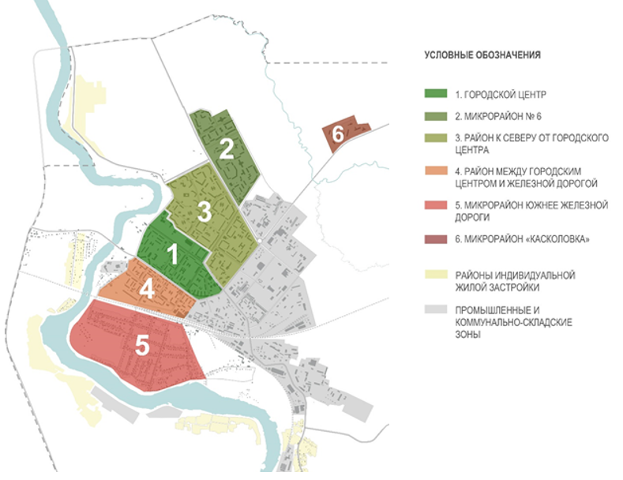 Рис. 2-3. Пространственные приоритеты развития микрорайонов г. Кингисепп. 2.2.3. Стратегический приоритет «Современная инфраструктура»Развитие социальной сферы Стратегические предпосылки. Кингисеппский муниципальный район обладает развитой сетью объектов социальной инфраструктуры. В районном центре действует 2 филиала вузов, 2 средних специальных учебных заведения, центральная районная больница, 2 дворца культуры, сеть библиотек, учреждений дополнительного образования, городской стадион, ледовый дворец, бассейн, общедоступный физкультурно-оздоровительный комплекс. Больничные стационары действуют также в г. Ивангород и пос. Усть-Луга. В большинстве центров сельских населенных пунктов (за исключением малонаселенных Нежновского и Куземкинского сельских поселений) система социального обслуживания включает школу, детский сад, амбулаторно-поликлиническое отделение, клуб либо дом культуры, библиотеку, пришкольные спортивные сооружения. Наименее населенные Нежновское и Куземкинское сельские поселения. По большинству параметров мощности система социального обслуживания Кингисеппского муниципального района отвечает региональным нормативам градостроительного проектирования Ленинградской области, а также социальным нормативам. Актуальна проблема доступности объектов социальной инфраструктуры из периферийных населенных пунктов, а также высокий уровень технического и морального износа зданий, оборудования и оснащения. Цели и задачи. Развитие социальной сферы направлено на решение двух базовых задач: обеспечение доступа жителей к современной социальной инфраструктуре, а также повышение качества, функциональности и эффективности работы существующей сети социальных объектов. Комплексное развитие новых объектов социальной инфраструктуры актуально в связи с развитием ранее не представленных функций (преимущественно, в районном центре), в контексте жилой застройки в седьмом микрорайоне города Кингисеппа, пос. Усть-Луга, а также в рамках повышения доступности жителей периферийных населенных пунктов к значимым объектам социального обслуживания. Основные направления развития1. Основные мероприятия по развитию сети объектов образования:Кингисеппское городское поселение: Строительство школы на 450 мест в 7 микрорайоне г. Кингисепп;Строительство детского сада на 95 мест в мкр. «Южный» г. КингисеппаСтроительство детского сада на 95 мест в 7 микрорайоне г. Кингисеппа.Муниципальное образование «Город Ивангород» Реконструкция школы № 2 в г. Ивангород;Строительство детского сада на 155 мест в г. Ивангород.Усть-Лужское сельское поселение:Строительство школы на 700 мест со спортивным залом и стадионом в пос. Усть-Луга;Строительство детского сада на 220 мест в пос. Усть-Луга.Котельское сельское поселение: Организация детского досугового центра в пос. Котельский (помещения для дополнительного образования: студии, кружки, мастерские, библиотека). Отдельное здание либо в составе школы / ДК.2. Основные мероприятия по развитию сети объектов здравоохранения:Кингисеппское городское поселение: Реконструкция ГБУЗ ЛО «Кингисеппская МБ» в г. Кингисепп – строительство роддома;Реконструкция ГБУЗ ЛО «Кингисеппская МБ» в г. Кингисепп – строительство морга;Организация центра врачебной практики на 5 офисов в 7 микрорайоне и центра врачебной практики на 3 офиса в 6 микрорайоне г. Кингисепп (в дальнейшем - строительство поликлиники на 300 посещений в смену);Строительство диагностического центра в г. Кингисепп;Строительство хосписа в г. Кингисепп.Муниципальное образование «Город Ивангород» Строительство пищеблока Ивангородской больницы.Большелуцкое сельское поселение: Расширение Александрогорской врачебной амбулатории в пос. Кингисеппский до 60 посещений в смену.Организация ФАП 1 типа в дер. Большой Луцк;Организация ФАП 1 типа в дер. Кошкино;Организация ФАП 1 типа в дер. Первое мая.Вистинское сельское поселение:Организация врачебной сельской амбулатории в дер. Вистино (80 посещений в смену, стационар 4 койки).Усть-Лужское сельское поселение: Строительство многофункционального медицинского центра в пос. Усть-Луга для обслуживания населения и работников порта.Нежновское сельское поселение:Организация ФАП 1 типа в дер. Нежново.Котельское сельское поселение: Расширение врачебной амбулатории в пос. Котельский до 60 посещений в смену;Организация ФАП в дер. Котлы;Организация ФАП в пос. Неппово.Опольевское сельское поселение: Организация ФАП 1 типа в дер. Гурлево;Организация ФАП 1 типа в дер. Керстово;Организация ФАП 1 типа в дер. Алексеевка.Пустомержское сельское поселение: Организация ФАП 2 типа в дер. Большая Пустомержа;Строительство ФАП в пос. Веймарн.3. Основные мероприятия по развитию сети объектов культуры:Кингисеппское городское поселение: Организация Музея «Фосфорита» в г. Кингисепп;Реконструкция ДК Химиков в г. Кингисепп (в его составе возможно развитие кинотеатра, театральной студии, концертного зала и других функций);Организация кинотеатра в составе нового торгово-развлекательного комплекса в г. Кингисепп;Строительство культурного центра с библиотекой в 7 микрорайоне г. Кингисепп;Строительство музея ВОВ под открытым небом в г. Кингисепп.Муниципальное образование «Город Ивангород» Реновация территорий, прилегающих к Ивангородской крепости для развития туристического кластераБольшелуцкое сельское поселение:Реконструкция Дома культуры в пос. Кингисеппский;Передача прав на землю с последующей разработкой проекта по реконструкции Усадьбы Роткирха, Лелонга в деревне Новопятницкое.Вистинское сельское поселение: Реконструкция дома культуры в дер. Вистино;Строительство этнографической деревни в дер. Старое Гарколово;Строительство этнокультурного центра народа ижора в Сойкиной Горе;Строительство музея Морской славы «Кронштадт-2» в дер. Вистино (либо Ручьи). Усть-Лужское сельское поселение: Строительство музейно-культурного центра народа водь в дер. Лужицы.Нежновское сельское поселение: Реконструкция дома культуры в деревне Нежново.Котельское сельское поселение: Реконструкция дома культуры в пос. Котельский;Передача прав на землю с последующей разработкой проекта по реконструкции Усадьбы Альбрехта в деревне Котлы.Фалилеевское сельское поселение: Реконструкция дома культуры в дер. Фалилеево.Пустомержское сельское поселение: Реконструкция дома культуры в дер. Большая Пустомержа.4. Основные мероприятия по развитию сети объектов физической культуры и спорта:Кингисеппское городское поселение:Строительство физкультурно-оздоровительного комплекса на территории автотранспортного предприятия в районе ул. Воскова в г. Кингисепп;Строительство физкультурно-оздоровительного комплекса в микрорайоне Касколовка г. Кингисепп;Развитие инфраструктуры спорта в парке Романовка г. Кингисепп (плоскостные сооружения, павильоны);Организация спортивной инфраструктуры (фитнес, бассейн, спортзал) в составе нового торгово-развлекательного комплекса в г. Кингисепп;Реконструкция спортивного комплекса «Форвард» в г. Кингисепп;Строительство плоскостного спортивного сооружения в 7 микрорайоне г. Кингисепп;Капитальный ремонт спортзала по адресу ул. Большая Советская, д 41, г. Кингисепп;Капитальный ремонт стадиона по ул. Карла Маркса, д. 63, г. Кингисепп;Капитальный ремонт стадиона Школы № 1 Советская, д.7А, г. Кингисепп;Строительство клуба спортивных единоборств на площадке по ул. Малая Гражданская;Передача прав на землю с последующей разработкой проекта по реконструкции биатлонно-лыжного комплекса в мкр. Касколовка;Разработка проекта строительства спортивного зала для МБОУ ДОД «КДЮСШ «Юность».Муниципальное образование «Город Ивангород» Завершение строительства бассейна в г. Ивангород;Строительство общегородского стадиона;Строительство плоскостных сооружений МБОУ "Ивангородская СОШ №2";Строительство велодрома (роликодрома) в районе Ореховой горки в г. Ивангород;Строительство комплекса зимних видов спорта в г. Ивангород;Реконструкция стадиона в районе Парусинка в г. Ивангород.Большелуцкое сельское поселение: Строительство физкультурно-оздоровительного комплекса в пос. Кингисеппский;Капитальный ремонт футбольного поля в пос. Кингисеппский.Вистинское сельское поселение: Строительство общедоступного плоскостного спортивного сооружения в дер. Вистино;Строительство общедоступного плоскостного спортивного сооружения в дер. Ручьи.Усть-Лужское сельское поселение:Строительство физкультурно-оздоровительного комплекса в пос. Усть-Луга;Строительство комплекса водных видов спорта в пос. Усть-Луга.Котельское сельское поселение: Строительство физкультурно-оздоровительного комплекса в пос. Котельский.Куземкинское сельское поселение: Строительство физкультурно-оздоровительного комплекса зала в дер. Большое Куземкино;Реконструкция стадиона в дер. Большое Куземкино.Опольевское сельское поселение: Строительство физкультурно-оздоровительного комплекса в дер. Ополье.Строительство общедоступного плоскостного спортивного сооружения в дер. ОпольеФалилеевское сельское поселение: Реконструкция стадиона при МБОУ "Фалилеевская СОШ".Пустомержское сельское поселение: Строительство физкультурно-оздоровительного комплекса в дер. Большая Пустомержа;Строительство стадиона в дер. Большая Пустомержа.5. Основные мероприятия по развитию сети объектов социальной защиты:Кингисеппское городское поселение:Строительство нового центра для граждан пожилого возраста и инвалидов, включая геронтологическое отделение в г. Кингисепп;Строительство приемно-карантинного отделения для лиц без определенного места жительства в г. Кингисепп.6. Многофункциональные комплексы:Муниципальное образование «Город Ивангород»Строительство многофункционального общественного комплекса в г. Ивангород (возможный состав: помещения культурно-образовательного назначения, малый спортивный зал, объекты бытового обслуживания, кабинет врача / психолога, помещения для социальной работы с молодежью, пожилыми людьми, кафе).Большелуцкое сельское поселение:Строительство многофункционального общественного комплекса в пос. Кингисеппский (возможный состав: помещения культурно-образовательного назначения, малый спортивный зал, объекты бытового обслуживания, кабинет врача / психолога, помещения для социальной работы с молодежью, пожилыми людьми, кафе).Строительство многофункционального комплекса в дер. Кошкино (возможный состав: кабинет врача общей практики, кабинет для социальной работы с населением,  торговые помещения, объекты бытового обслуживания). Вистинское сельское поселение: Строительство многофункционального общественного комплекса в дер. Вистино (возможный состав: помещения культурно-образовательного назначения, малый спортивный зал, объекты бытового обслуживания, досуговый центр, молодежный центр, кафе).Усть-Лужское сельское поселение:Строительство многофункционального комплекса в пос. Усть-Луга (возможный состав: административные помещения, спортивный зал, библиотека, компьютерный класс, помещения для социальной работы, дополнительного образования, музей, выставочный зал, учебные мастерские, объекты бытового обслуживания, магазин, кафе).Нежновское сельское поселение:Строительство многофункционального общественного комплекса в дер. Нежново (возможный состав: помещения культурно-образовательного назначения, малый спортивный зал, объекты бытового обслуживания, кабинет врача / психолога, помещения для социальной работы с молодежью, пожилыми людьми, кафе).Котельское сельское поселение: Строительство многофункционального комплекса в дер. Котлы (возможный состав: кабинет врача общей практики, кабинет для социальной работы с населением, малый спортивный зал, торговые помещения, объекты бытового обслуживания);Строительство многофункционального комплекса в дер. Неппово (возможный состав: кабинет врача общей практики, кабинет для социальной работы с населением, малый спортивный зал, торговые помещения, объекты бытового обслуживания). Куземкинское сельское поселение:Реконструкция дома культуры в дер. Большое Куземкино с организацией многофункционального центра (возможный состав: административные помещения, спортивный зал, библиотека, компьютерный класс, помещения для социальной работы, дополнительного образования, музей, выставочный зал, учебные мастерские, объекты бытового обслуживания, магазин, кафе, пункт кинопроката)Опольевское сельское поселение: Строительство многофункционального комплекса в дер. Керстово (возможный состав: детский досуговый центр, кабинет врача общей практики, кабинет для социальной работы с населением, малый спортивный зал);Строительство многофункционального комплекса в дер. Алексеевка (возможный состав: детский досуговый центр, кабинет врача общей практики, кабинет для социальной работы с населением, малый спортивный зал). Пустомержское сельское поселение: Строительство многофункционального комплекса в дер. Большая Пустомержа (возможный состав: кабинет врача общей практики, кабинет для социальной работы с населением, торговые помещения, объекты бытового обслуживания). Основные задачи муниципального уровняУчет перечисленных мероприятий по развитию социальной инфраструктуры в документах территориального планирования (схема территориального планирования Кингисеппского муниципального района, генеральные планы поселений);Учет перечисленных мероприятий по развитию социальной инфраструктуры в соответствующих муниципальных программах Кингисеппского муниципального района и государственных программах Ленинградской области;Создание условий для развития государственно-частного партнерства.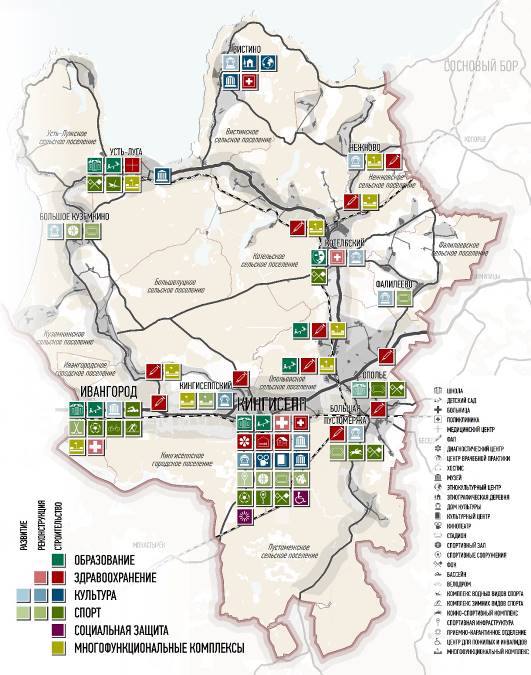 Рис. 2-4. Основные мероприятия по развитию объектов социальной инфраструктуры. Развитие транспортной системы Стратегические предпосылкиВ соответствии с документами перспективного планирования Российской Федерации, на территории Кингисеппского муниципального района реализуются следующие мероприятия по развитию транспортной инфраструктуры федерального значения.Реконструкция автодороги А-180 «Нарва» от Санкт-Петербурга до границы с Эстонской Республикой. Данное мероприятие включает в себя не только повышение категории самой дороги, но и строительство обходов всех населённых пунктов Кингисеппского муниципального района, в том числе города Ивангорода (с целью выведения большегрузного транспорта из исторической части города), что требует возведения нового международного автомобильного пункта пропуска на российско-эстонской границе (с мостом через реку Нарву). Завершение строительства автомобильных и железнодорожных подъездов к морскому торговому порту Усть-Луга. Работы в этом направлении активно ведутся и в настоящее время, вероятность их успешного завершения высокая.Развитие транспортных коридоров по направлению Усть-Луга – Великий Новгород – Центральная Россия и граница Эстонии – Санкт-Петербург – Вологда – Йошкар-Ола – Казань («Европа – «Западный Китай»). Строительство нового морского терминала в устьевой части реки Луга с проектной мощностью до 11 млн. тонн. В соответствии с документами перспективного планирования Ленинградской области, на территории Кингисеппского муниципального района реализуются следующие мероприятия по развитию транспортной инфраструктуры регионального значения.Реконструкция автодороги Копорье – Ручьи, которая станет дополнительным подъездом к морскому порту Усть-Луга; Возведение вертолётной площадки в городе Кингисеппе при МБУЗ «Кингисеппская ЦРБ»;Развитие направления Усть-Луга – Кингисепп – Псков, путём реконструкции существующих автодорог;Создание дублёра автодороги А-180 «Нарва» от КАД в районе Петродворца до перспективного международного автомобильного пункта пропуска через государственную границу РФ с Эстонией севернее Ивангорода, включающее реконструкцию и строительство автодорог, а также новый мост через реку Лугу.Вывод транзитного транспорта из города Кингисепп путём строительства юго-восточного автодорожного обхода с мостом через реку Лугу;Развитие автодорожной сети в районе порта Усть-Луга;Развитие автодорожной сети в районе города Ивангород;Строительство двух новых путепроводов через железнодорожные линии на существующих автодорогах;Реконструкция аварийных мостов.Цели и задачи. Стратегическая цель – планомерное развитие транспортной системы для оптимизации издержек на перемещение людей и грузов, повышения качества жизни и безопасности на автомобильных дорогах и иных объектах транспорта, роста инвестиционной привлекательности Кингисеппского муниципального района. Развитие транспортной системы Кингисеппского муниципального района должно происходить по следующим направлениям:Продолжение развития в качестве составной части федеральной транспортной системы.Укрепление транспортных связей с Санкт-Петербургом и соседними районами.Формирование оптимальной (удобной и комфортабельной) транспортной системы районного уровня.Основные направления развития1. Развитие элементов федеральной транспортной системы. Развитие транспортной системы Кингисеппского муниципального района должно происходить по пути реализации имеющихся федеральных планов по развитию транспортной инфраструктуры, к которым относится:Развитие и наращивание мощностей морского порта Усть-Луга, сопровождаемое завершением строительства автомобильных и железнодорожных подъездов к нему (включая всю сопутствующую инфраструктуру). В этой же логике следует рассматривать  планы по строительству нового морского терминала в устьевой части реки Луга. Реализация планов по созданию автодороги от пересечения А-180 «Нарва» и подъезда к морскому порту Усть-Луга в юго-восточном направлении (в сторону федеральных автодорог Р-23 и М-10 «Россия»). Данные планы актуальны с точки зрения усиления транспортных связей порта Усть-Луга с Центральной Россией. Включение данной автодороги в международный маршрут «Европа – Западный Китай» также находится в интересах Кингисеппского муниципального района. Реконструкция автодороги А-180 «Нарва» от Санкт-Петербурга до границы с Эстонской Республикой, включающее повышение категории дороги и строительство обходов всех населённых пунктов Кингисеппского района, в том числе города Ивангорода, что потребует возведения нового международного автомобильного пункта пропуска на российско-эстонской границе (с мостом через реку Нарву).2. Укрепление транспортных связей с Санкт-Петербургом и соседними районами. Данное стратегическое направление включает в себя набор мероприятий регионального уровня. Необходимо выполнение имеющихся планов Ленинградской области по строительству и реконструкции автомобильных дорог, реконструкции аварийных мостов и т.д. Прежде всего, имеются в виду следующие автодороги:41К-018 Копорье – Ручьи;41К-005 Псков – Гдов – Сланцы – Кингисепп – Краколье;41К-008 Петродворец – Кейкино (в том числе новый участок с мостом через реку Лугу до перспективного обхода города Ивангорода);юго-восточный автодорожный обход города Кингисеппа;автодорожный обход населённых пунктов Вистинского сельского поселения (Вистино, Ручьи, Логи, Югантово и др.);41К-109 Лужицы – Первое Мая.Большинство переездов через железнодорожные линии должны быть заменены путепроводами, что повысит безопасность дорожного движения и снизит задержки автотранспорта.Развитие пассажирского железнодорожного сообщения. В настоящее время город Кингисепп является единственным административным центром муниципального района Ленинградской области в радиусе 150 км от Санкт-Петербурга, который не имеет с ним интенсивного пригородного железнодорожного сообщения. Введение такого сообщения, является перспективным и должно укрепить связи между двумя городами и улучшить социально-экономическую ситуацию в Кингисеппском муниципальном районе. По аналогии с другими крупными городами Ленинградской области (Выборг, Приозерск, Луга, Волхов) в сообщении между Санкт-Петербургом и Кингисеппом ежедневно может курсировать не менее 10 рейсов пригородных поездов, часть из которых должно следовать в ускоренном режиме. С учётом туристического потенциала города Ивангорода, перспективным представляется продление части рейсов Санкт-Петербург – Кингисепп до этого города. Кроме того, перспективно возобновление пригородного сообщения по направлениям: Кингисепп – Веймарн – Котлы – Калище (г. Сосновый Бор) – Ораниенбуам (г. Ломоносов), Санкт-Петербург – Ораниенбаум – Калище – Котлы – Усть-Луга.Развитие междугороднего автобусного сообщения. Необходимо повышение качества и интенсивности междугороднего автобусного сообщения. Данное предложение включает в себя, как увеличение числа рейсов в Санкт-Петербург и окружающие города (Волосово, Сосновый Бор, Сланцы и др.), так и улучшение качества сервиса (от применения более качественного подвижного состава до усиления информационной поддержки).3. Формирование единой связанной надёжной местной транспортной системы на территории Кингисеппского муниципального района, Такая система должна удовлетворять запросы населения на быстрое и комфортное перемещение по территории на индивидуальном или общественном транспорте. Данное направление включает в себя следующие предложения:Обеспечение надёжных круглогодичных подъездов (с гравийным или асфальтобетонным покрытием) ко всем населённым пунктам без исключения.Обеспечение подъездов с асфальтобетонным покрытием ко всем населённым пунктам (или близко расположенным группам населённых пунктов) с населением более 50 человек.Реконструкция и развитие улично-дорожной сети (УДС) населённых пунктов, включающее развитие пешеходной и велосипедной инфраструктуры. Прежде всего, такое развитие должно осуществляться в городах Кингисепп и Ивангород, затем в административных центрах сельских поселений, далее во всех населённых пунктах. УДС населённых пунктов должна отвечать всем нормам по качеству и безопасности дорожного движения.Поддержание эффективной работы системы пригородных автобусных маршрутов, которая должна быть удобна не только для местного населения, но также для туристов и иных граждан, временно прибывающих в муниципальный район с деловыми или рекреационными целями.Развитие систем городского общественного транспорта в г.  Кингисепп и г. Ивангород. Создание удобных транспортно-пересадочных узлов (ТПУ) на базе ключевых объектов внешнего общественного транспорта районного значения: автостанция и железнодорожный вокзал в городе Кингисеппе и станция Веймарн, а в перспективе вокзал в городе Ивангороде, станции Котлы и Усть-Луга. Развиваться такие ТПУ должны путём проведения постепенной реконструкции имеющихся терминалов пассажирского транспорта, методом достройки отдельных их элементов, с помощью улучшения связей между ними, наполнения территории сопутствующими функциями, не вступающими в конфликт с основной функцией пересадки пассажиров.Мероприятия по реализацииПоддержка реализации объектов транспортной инфраструктуры, включенные в документы перспективного планирования федерального и регионального уровня;Включение мероприятий местного уровня в муниципальные программы;Создание условий для комплексного развития транспортно-пересадочных узлов как центров торговли и услуг с обустроенными общественными пространствами;Развитие государственно-частного и муниципально-частного партнерства в транспортной сфере.Развитие топливно-энергетического комплекса и коммунального хозяйства Стратегические предпосылки. Территория Кингисеппского муниципального района обладает надежными инженерными системами. В соответствии с прогнозом численности населения по основному сценарию социально-экономического развития, значительного роста нагрузок по потреблению энергоносителей со стороны населения не предвидится. Основной рост нагрузок на головные источники связан с вводом новых промышленных предприятий. Актуальна задача обеспечения необходимыми объектами инженерной инфраструктуры новых районов комплексной застройки (7 микрорайон г. Кингисепп, пос. Усть-Луга), модернизация объектов ТЭК и коммунального комплекса.  Цели и задачи. Стратегическая цель – сбалансированное развитие инженерных систем электроснабжения, теплоснабжения, газоснабжения, водоснабжения, водоотведения для повышения качества жизни населения и обеспечения инвестиционной привлекательности территории Кингисеппского муниципального района. Основные направления развития1. Развитие систем электроснабжения. В соответствии с инвестиционной программой ПАО «ФСК ЕЭС» на 2016 – 2020 годы выполняется комплексная реконструкция ПС 330/110 кВ «Кингисеппская» для обеспечения надежного электроснабжения потребителей западной части Ленинградской области. Для обеспечения потребителей в районе морского торгового порта Усть-Луга в 2020 году предполагается ввод ПС 330/10 кВ «Усть-Луга». Увеличение спроса на электроэнергию связано с освоением новых промышленных площадок и вводом новых промышленных объектов, в связи с чем на территории района предусматривается строительство новых источников питания и реконструкция существующих: Строительство ПС 110/10 кВ «ММК» с установкой двух трансформаторов по 63 МВ.А каждый (для обеспечения электроснабжения мультимодального комплекса «Усть-Луга», регионального распределительно-накопительного грузового узла в МТП, территория Вистинского сельского поселения).Строительство ПС 110/10 кВ «БКЗ» с установкой двух трансформаторов по 80 МВ.А каждый (для обеспечения электроснабжения Балтийского карбамидного завода, территория Вистинского сельского поселения). Реконструкция ПС 110/10 кВ № 292 «Вистино» с установкой двух трансформаторов по 25 МВ.А каждый и заменой ячеек (для обеспечения электроснабжения размещаемого металлургического терминала в МТП «Усть-Луга», территория Вистинского сельского поселения). Реконструкция ПС 110/10 кВ № 549 «Порт» с заменой ячеек (для обеспечения электроэнергией размещаемого индустриального парка, территория Усть-Лужского сельского поселения).       Строительство ПС 110/10 кВ «Куземкино» с заходами ВЛ 110 кВ для присоединения станции по перекачке газа (Большелуцкое сельское поселение). Реконструкция ПС 110/35/10 кВ № 243 «Кингисепп-город» с установкой трансформаторов 2*25 МВА и заменой 7 ячеек 110 кВ (Кингисеппское городское поселение). Строительство новой ПС 110 кВ «Кингисепп-2» взамен ПС 35/10 кВ № 17 «Кингисеппская» с установкой трансформаторов 2*16 МВА (Кингисеппское городское поселение). Реконструкция ПС 110/35/6 кВ  № 214 «Фосфорит-1» с заменой 1 ячейки (Большелуцкое сельское поселение). Реконструкция ПС 35/6 кВ  № 6 «Жабино» с установкой трансформаторов 2*6,3 МВА и заменой 2 ячеек (Большелуцкое сельское поселение).Реконструкция ПС 110/10 кВ «Слободка» с заменой ячеек (Вистинское сельское поселение).Реконструкция ПС 35/10 кВ № 3 "Котлы" с установкой трансформаторов на 2*6,3 МВА (Котельское сельское поселение).Реконструкция ПС 35/10 кВ № 18 "Кейкино" с установкой трансформаторов на 2*4 МВА и заменой 2 ячеек (Куземкинское сельское поселение).Реконструкция ПС 110 кВ № 242 «База отдыха» с заменой 1 ячейки 110 кВ (Нежновское сельское поселение).Реконструкция ПС 35/10 кВ № 12 "Алексеевка" с установкой трансформатора 1*10 МВА и заменой 1 ячейки (Опольевское сельское поселение). Строительство ПС 110/10 кВ «Ясень» с заходами на ВЛ 110 кВ «Кингисеппская-1» с установкой трансформаторов 2*10 МВА (Опольевское сельское поселение).Строительство ПС 110 кВ «135 км – тяговая» с установкой трансформаторов 2*16 МВА (Опольевское сельское поселение).Реконструкция ПС 35/10 кВ № 21 "Поречье" с установкой трансформатора 1*4 МВА и заменой 1 ячейки (Пустомержское сельское поселение).Строительство новой ПС 110 кВ «Усть-Луга» взамен ПС 35 кВ № 5 «Усть-Луга» с установкой трансформаторов 2*16 МВА (Усть-Лужское сельское поселение).Реконструкция ПС 35/10 кВ № 2 «Фалилеево» с заменой 1 ячейки (Фалилеевское сельское поселение).Реализация запланированных мероприятий по увеличению мощности подстанций в рамках реконструкции и строительства электросетевых объектов на территории Кингисеппского района позволит снять имеющиеся ограничения по подключению к источникам питания и повысить надежность электроснабжения потребителей в следующих муниципальных образованиях: Кингисеппское городское поселение, Большелуцкое, Вистинское, Котельское, Кузёмкинское, Опольевское, Пустомержское, Усть-Лужское сельские поселения.  2. Развитие систем газоснабжения. На территории Кингисеппского муниципального района схемой территориального планирования в области федерального транспорта (в части трубопроводного транспорта) предусматриваются следующие мероприятия по развитию газотранспортных систем:Строительство магистрального газопровода «Северный поток-2», который будет сооружаться в рамках расширения Единой системы газоснабжения и увеличения экспортного потенциала России через Балтийское море. Газопровод «Северный поток-2 берет начало на побережье Финского залива в Кингисеппском районе Ленинградской области. Протяженность сухопутного участка до уреза воды – 3,7 км. Протяженность сухопутного участка в исключительной морской зоне России – 114 км, диаметр труб – 1153 мм, проектное давление – 22 МПа, количество ниток – 2. Протяженность морского участка в исключительной морской зоне Финляндии, Дании, Швеции и Германии – 1080 км. Приемный терминал будет располагаться на территории Германии около г. Грайфсвальд.  Реконструкция магистрального газопровода «Кохтла-Ярве – Ленинград», в рамках которой планируется демонтаж двух существующих ниток газопровода «Кохтла-Ярве – Ленинград» диаметром 530 мм и строительство двух новых трубопроводов диаметром 720 мм до границы с Эстонией. Общая протяженность участка реконструкции – 121,8 км (каждой нитки газопровода), проектное давление в газопроводе – 5,4 МПа. Целью реконструкции магистрального газопровода является приведения физического состояния газопроводов в соответствие требованиям нормативных документов для обеспечения их безопасной эксплуатации, надежности газоснабжения и устранения имеющихся нарушений охранных зон и зон минимально допустимых расстояний. После проведения реконструкции мощности газопровода «Кохтла-Ярве – Ленинград» могут быть использованы для газоснабжения порта «Усть-Луга» и индустриальной зоны «Усть-Луга» в целом. Для этого предусматривается строительство газораспределительной станции Усть-Луга. Потребность индустриальной зоны «Усть-Луга» в газе составляет до 5 млрд. куб. м газа в год. Строительство газопровода-отвода к газораспределительной станции «Усть-Луга» от магистрального газопровода «Кохтла-Ярве – Ленинград». Срок реализации: 2018 – 2020 годы. На трассе газопровода-отвода в районе населенного пункта Косколово предусмотрено строительство газораспределительной станции «Усть-Луга» с годовым расходом газа при полной загрузке 3,3 млрд. куб. метров в год. Газораспределительная станция будет сооружаться этапами. Газопровод-отвод к газораспределительной станции «Усть-Луга» и газораспределительная станция «Усть-Луга» необходимы для транспортировки газа потребителям Кингисеппского района Ленинградской области около морского торгового порта Усть-Луга. Общая протяженность газопровода-отвода к газораспределительной станции «Усть-Луга» составит , диаметр газопровода-отвода – 700 мм, проектное давление в газопроводе-отводе – 5,4 МПа. В части развития объектов газоснабжения федерального значения на территории Кингисеппского района Ленинградской области предусматривается:строительство газораспределительной станции «Усть-Луга» на территории Вистинского сельского поселения (срок реализации – 2020 год); реконструкция газораспределительной станции «Ополье» (срок реализации – 2020 год);строительство газораспределительной станции «Ивангород» в районе деревни Захонье-2 на территории Большелуцкого сельского поселения (срок реализации – 2035 год). Принимая во внимание прогноз численности населения Кингисеппского муниципального района по основному сценарию, к 2030 году расход природного газа населением увеличится до 3,79 тыс. куб. м/час. Общий расход газа источниками теплоснабжения на территории района оценочно составит на 2030 год 45,0 тыс. куб. м / час. Мощности существующих ГРС «Ополье», «Радуга», «Фосфорит», а также новых ГРС «Усть-Луга» и «Ивангород» будет достаточно для обеспечения потребностей жилищно-коммунального сектора района на перспективу.  Для газификации жилой застройки планируется развитие систем распределительных газопроводов: Строительство распределительного газопровода по улицам: Госпитальная, Новая, Загородная, Гражданская, Малая Советская, Луговая, Надежденская, Зеленая, Петроградская, Петроградский переулок; Рыбзавод г. Ивангород. Строительство распределительного газопровода для газоснабжения 8-ми индивидуальных жилых домов по ул. Псковская, г. Ивангород. Строительство газопровода низкого и среднего давления в мкр. «Южный», газификация улиц центральной и восточной части мкр. «Южный», г. Кингисепп.Газоснабжение  индивидуальной жилой застройки  г. Кингисепп: ул. Воскова, Николаева, Староямбургская, Набережная, микрорайон Новый Луцк, микрорайон Левобережье, микрорайон Лесобиржа; Строительство распределительного газопровода в дер. Новопятницкое Кингисеппского района Ленинградской области. Строительство межпоселкового газопровод в дер. Кайболово - дер. Удосолово и распределительного газопровода в дер. Тютицы, дер. Велькота, дер. Удосолово. Строительство  распределительного газопровода в дер. Котлы.Строительство  распределительного газопровода дер. Домашово.Строительство  распределительного газопровода в  п. ст. Веймарн.Строительство газопровода межпоселкового до п. Неппово;Строительство газопровода межпоселкового от д. Большая Пустомержа до д. Именицы, д. Недоблицы, д. Торма, д. Онстопель, д. Корпово с отводом на д. Мануйлово;Строительство распределительного газопровода в д. Большая Пустомержа;Строительство газопровода межпоселкового от ГРС «Ополье» до д. Коммунар, д. Керстово с отводом на промзону Кингисеппского района.Строительство газопровода межпоселкового от ГРС «Усть-Луга» до индустриальной зоны «Усть-Луга», д. Березняки, д. Большие Валговицы Кингисеппского района.Строительство газопровода межпоселкового до д. Косколово, д. Слободка, д. Югантово, д. Дубки, д. Ручьи, д. Вистино с отводом на Портовые сооружения Кингисеппского района. Строительство газопровода межпоселкового от ГРС «Усть-Луга» до д. Большое Куземкино, д. Ропша, д. Ванакюля, д. Калливере, д. Кейкино с отводами на д. Краколье, п. Усть-Луга, п. Преображенка, д. Выбье, промзону п. Усть-Луга, д. Малое Куземкино, д. Венекюля, д. Федоровка Кингисеппского района.  Строительство межпоселкового газопровода от ГРС «Копорье» до населенных пунктов Семейское, Нежново, Павлово. Строительство межпоселкового газопровода до населенных пунктов Котлы, Малое Руддилово, Пумалицы, Войносолово. Строительство межпоселкового газопровода до населенных пунктов Большой Луцк, Кингисеппский.Строительство межпоселкового газопровода до населенных пунктов Литизно, Гурлево, Лялицы. 3. Развитие систем теплоснабжения. На территории Кингисепппского района находится 23 источника теплоснабжения, их них газифицированы 10 котельных, работают на угле – 7, используют мазутное топливо – 3, работают от электроэнергии – 3. Установленная мощность котельных – 321,4 Гкал/ч. Подключенная тепловая нагрузка составляет 206,1 Гкал/ч.  Общая тепловая нагрузка к 2030 году составит до 238,5 Гкал/ч.  Строительство котельной необходимо для теплоснабжения жилого комплекса в пос.  Усть-Луга. Планируемых к строительству микрорайон № 7 г. Кингисеппа подключается с централизованной городской системе теплоснабжения. Отопление частного сектора, предприятий, отдельных объектов социальной инфраструктуры осуществляется от локальных источников. Необходимо проведение комплекса мероприятий по модернизации тепловых сетей, повышению энергоэффективности зданий. 4. Водоснабжение и водоотведение. Обеспечение водоснабжения и водоотведения на территории Кингисеппского муниципального района осуществляется на базе использования существующих систем и сооружений. Основные мероприятия по развитию систем водоснабжения:Строительство водозаборных сооружений в районе деревни Большое Куземкино и водовода, реконструкция водоочистных станций для обеспечения водоснабжением северо-западной части Кингисеппского района, включая хозяйственно-бытовые и промышленные объекты; Проведение гидрогеологических исследований для определения максимально возможного водозабора из подземных источников и из реки Нарва для г. Ивангорода.Капитальный ремонт и реконструкция водопроводных сетей существующих систем водоснабжения на территории района.Реконструкция водоочистной станции «Сережино» в г. Кингисепп.Реконструкция сетей водоснабжения г. Кингисепп в связи с переводом системы теплоснабжения на закрытую.Реконструкция водозаборных и водоочистных сооружений г. Ивангорода.Разработка схем водоснабжения в населенных пунктах, где отсутствует централизованная система водоснабжения, в соответствии с градостроительной документацией сельских поселений.Разработка проектов и установление зон санитарной охраны в составе трех поясов для водозаборных сооружений города Кингисепп.Основные мероприятия по развитию систем водоотведения:Реконструкция (модернизация) всех существующих канализационных очистных сооружений (кроме п. Усть-Луга), в первую очередь для деревень Большая Пустомержа, Фалилеево и Ополье.  Строительство канализационных очистных сооружений и канализационных сетей в соответствии с градостроительной документацией.Разработка схем водоотведения в населенных пунктах, где отсутствует централизованная система водоотведения, в соответствии с градостроительной документацией сельских поселений.Организация вывоза жидких бытовых отходов от неканализованных населенных пунктов в ближайшие канализационные очистные сооружения.5. Санитарная очистка. Размещение бытовых отходов на территории Кингисеппского муниципального района осуществляется на базе полигона твердых бытовых и отдельных видов промышленных отходов, который расположен в промзоне «Фосфорит», в 2,5 км от дер. Первое Мая. Полигон проектной мощностью 400 тыс. куб. м заполнен на 40 %. Производится его расширение с увеличением мощности до 2,4 млн. куб. м. Среднегодовой объем образования отходов на территории муниципального района оценивается в 150-170 тыс. куб. м. В целях снижения объема размещаемых отходов на территории полигона планируется строительства завода по глубокой сортировке твердых бытовых отходов.Мероприятия по реализацииВ сфере электроэнергетики:Актуализация инвестиционных программ сетевых компаний с учетом растущих нагрузок со стороны развивающихся жилых и промышленных районов.Стимулирование развития децентрализованных источников энергии на базе когенерации и возобновляемых источников.Стимулирование внедрения энергоэффективных технологий в жилищной сфере. Соглашение с электросетевыми компаниями (ОАО "Ленэнерго", ОАО "ЛОЭСК") на предмет реализации инвестиционных программ на территории Кингисеппского района.Развитие механизмов частно-государственного партнерства. Привлечение инвесторов в локальную генерацию.В сфере теплоэнергетики:Сокращение потребности в тепловых мощностях за счет строительства энергоэффективных зданий. Применение локальных источников теплоснабжения, в т. ч. с использованием возобновляемых источников энергии.Развитие распределительных сетей существующих головных источников. Развитие механизмов частно-государственного партнерства. Привлечение эффективных управляющих компаний в сферу теплоснабжения на условиях концессии.С развитием газификации Кингисеппского района перевод котельных на природных газ. Перевод открытой системы теплоснабжения в г. Кингисепп на закрытую. В сфере газоснабжения: Развитие газораспределительной сети на территории района с целью газификации промышленных и коммунально-бытовых потребителей.В сфере водоснабжения и водоотведения: Реструктуризация системы водоснабжения на базе единого оператора;Строительство и реконструкция очистных сооружений; Строительство и реконструкция систем водоснабжения и водоотведения.В сфере санитарной очистки территории: Ликвидация несанкционированных свалок;Реализация схем санитарной очистки территории поселений;Повышение эффективности системы вывоза ТБО благодаря оптимизации логистической цепочки и применения современной техники, оптимизация тарифной политики;Внедрение раздельного сбора ТБО, организация переработки утилизируемой фракции;Повышение экологической безопасности системы сбора, транспортировки, переработки и захоронения ТБО.2.3. Стратегические приоритеты пространственного развитияСтратегические предпосылкиПространственное развитие Кингисеппского муниципального района представляет собой взаимную увязку описанных ранее стратегических приоритетов социально-экономического развития (Экономический рост, Комфортная среда, Современная инфраструктура) на территории муниципального образования с учетом имеющихся возможностей и ограничений. Территориальный разрез стратегии позволяет спроецировать реализацию приоритетов развития муниципального района на конкретные городские и сельские поселения. Благодаря выгодному транспортно-географическому положению Кингисеппского муниципального района и опережающему развитию международных транспортных коридоров сложились благоприятные условия для развития логистического комплекса и промышленных кластеров, где до 2030 года может быть создано порядка 4,0-5,0 тыс. рабочих мест. Размещение прибывающих сотрудников и членов их семей стимулирует развитие жилищного строительства. Для жизнеобеспечения производственных площадок и новых жилых микрорайонов требуется развитие соответствующих объектов транспортной и инженерной инфраструктуры. Для обеспечения конкурентоспособности и Кингисеппского муниципального района на рынке труда необходимо формирование комфортной жилой среды, развитие социальной инфраструктуры. Развитие общественных пространств способствует росту привлекательности городских территорий для жителей и приезжих. Растущий потребительский спрос создает благоприятные условия для развития объектов торговли и обслуживания. В сфере коммерческих услуг может быть создано порядка 1,2 – 1,5 тыс. рабочих мест. Агропромышленный комплекс, где дополнительно может быть создано до 0,5 тыс. рабочих мест играет важную роль для обеспечения продовольствием местного и регионального рынка, сохранения сельской системы расселения.Цели и задачи. Основная цель пространственного развития Кингисеппского муниципального района – обеспечить сбалансированное размещение мест приложения труда, объектов инфраструктуры, жилого фонда и элементов жилой среды на основе базового сценария социально-экономического развития с учетом особенностей территории. Взаимная увязка приоритетов социально-экономического развития обеспечит максимальный эффект от их реализации и рациональное использование ограниченных финансовых, территориальных и человеческих ресурсов. Основные направления развития1. Основная точки роста. Основной точкой роста на территории Кингисеппского муниципального района является морской порт Усть-Луга в сочетании с прилегающими к нему индустриальными парками и мультимодальными транспортно-логистическими зонами на территории Усть-Лужского и Вистинского сельских поселений. Логистическая и производственная функции дополняются развитием рыбохозяйственного комплекса. В общей сложности здесь может быть дополнительно создано до 3,0 – 3,5 тыс. рабочих мест. В качестве опорного центра расселения сотрудников выступает пос. Усть-Луга, где активно развивается жилищное строительство, объекты социальной инфраструктуры. Наличие развитой сети автомобильных дорог и возможности обеспечить доставку сотрудников из районного центра сдерживает развитие пос. Усть-Луга, население которого вырастет до 8,0 тыс. человек.2. Основной центр обслуживания – город Кингисепп. Районный центр предоставляет широкий выбор жилья различных категорий, объектов социальной инфраструктуры, коммерческих услуг. В условиях 45-минутной транспортной доступности Усть-Луги значительная часть сотрудников морского порта и прилегающих индустриальных парков предпочтет жить в районном центре, где сформировалась комфортная среда для жизни, досуга и самореализации. В Кингисеппе запланирована комплексная застройка 7 микрорайона, строительство школ, детских садов, реконструкция дворцов культуры, строительство физкультурно-оздоровительных комплексов, крупного торгово-развлекательного центра и ряда других объектов. Ряд мероприятий по развитию городской инфраструктуры, включая социальную и транспортную инфраструктуру, общественные пространства, проработаны в рамках мастер-плана города Кингисеппа, который разрабатывается по заказу МХК «Еврохим». Рост потребительского спроса создадут условия для развития торговли, сферы услуг, жилищного строительства, а также сопутствующих производств стройматериалов и пищевых продуктов. Всего в районном центре может быть создано порядка 1,5 – 2,0 тыс. рабочих мест в различных секторах экономики. Активный миграционный прирост позволит компенсировать прогнозируемую значительную естественную убыль, что позволит стабилизировать число жителей города на современном уровне (прогнозная численность населения - 51,4 тыс. человек). 3. Зона стабилизации. Прочие муниципальные образования Кингисеппского муниципального района относятся к зоне стабилизации. Здесь не ожидается прорывных проектов, при этом усилия по развитию промышленных площадок, агропромышленного комплекса, объектов социальной инфраструктуры создадут условия для стабилизации системы расселения на современном уровне с возможным снижением численности населения в пределах 5-10 %. Муниципальное образование «Город Ивангород» может получит дополнительный импульс развития благодаря созданию приграничной промышленно-логистической зоны (где могут быть созданы благоприятные условия для развития складской недвижимости и обрабатывающих производств низких классов опасности), а также благодаря развитию туризма (Ивангородская крепость, туристические маршруты в рамках «Серебряного кольца», а также в направлении Эстонии). Обе инициативы сдерживаются ограничениями режима пограничной зоны, а также снижающимся уровнем внешнеэкономических связей со странами Балтийского региона. Большелуцкое сельское поселение, расположенное между Кингисеппом и Ивангородом, сохранит свою базовую промышленную специализацию в рамках развития производственной площадки «Фосфорит». Пустомержское, Опольевское сельские поселения сохранят лидирующие позиции в качестве ведущих сельхозпроизводителей Кингисеппского муниципального района. Котельское сельское поселение предлагает широкий набор инвестиционных площадок в сфере промышленности, логистики, сельского хозяйства. Периферийные Фалилеевское, Нежновское, Куземкинское сельские поселения опираются на инициативы малого и среднего бизнеса в агропромышленном комплексе, в том числе, на развитие нишевых направлений (рыбоводство, дикоросы, грибы и пр.). Федеральная автодорога А-180 «Нарва» (с ответвлением на Усть-Лугу) выступает в качестве основного коридора развития. На прилегающих к трассе площадках развиваются производственно-складские комплексы, многофункциональные объекты придорожного сервиса (Муниципальное образование «Город Ивангород», Большелуцкое, Опольевское, Котельское сельские поселения). 4. Зона сохранения экологического равновесия. Территория Кингисеппского муниципального района обладает уникальными живописными ландшафтами и разнообразными экосистемами. С целью сохранения эталонов природных комплексов приморских ландшафтов южного побережья Финского залива на территории района организованы: Государственный природный комплексный заказник (водно-болотное угодье международного значения) «Кургальский»;Комплексный заказник «Котельский».Государственный природный комплексный заказник «Дубравы у деревни Велькота».В условиях интенсивной хозяйственной деятельности развитие сети особо охраняемых природных территорий осуществляется для сохранения нетронутых уголков природы, мест обитания птиц и животных, геологических и водных объектов, уникальных ландшафтов. Документами территориального планирования Ленинградской области в пределах Кингисеппского муниципального района предложена организация:Государственного природного заказника «Дубоёмский мох».Государственного природного заказника «Тарайка».Памятника природы «Лисьи горы» (они же Дюны). Государственного природного заказника «Низовья реки Вруда».Памятника природы «Каньон реки Сума».В соответствии со схемой территориального планирования Кингисеппского муниципального района и генеральными планами поселений планируется организовать следующие особо охраняемые природные территории местного значения: 6 комплексных ООПТ – Муравейский, Уступ Куровицкого плато, Мышкинский, Кихтолский, Болота Куровицкого плато и Сойкинский берег.Гидрологический – Долина реки Россони.Ландшафтный – Тагуны Горы.Памятник природы (этно-культурный заповедник) – Лужицы,3 заповедных участка – Каньон реки Толбовка, Пойма реки Систа, Долина реки Луги.Мероприятия по реализацииВнесение изменений в схему территориального планирования Кингисеппского муниципального района;Внесение изменений в генеральные планы поселений;Реализация документов территориального планирования. 3. Механизмы реализации3.1. Сводный перечень мероприятий по реализации стратегииОсновные мероприятия в рамках стратегического приоритета «Экономический рост»1. Мероприятия по развитию логистических комплексов и промышленных кластеровРеализация инвестиционной политики, согласованной с исполнительными органами государственной власти Ленинградской области, в части развития и инфраструктурного обеспечения перспективных площадок на привлекательных для инвесторов условиях; Стимулирование развития малого и среднего бизнеса (привлечение местных подрядчиков и поставщиков к реализации стратегических проектов), создание новых рабочих мест;Создание конкурентоспособной среды для привлекаемых сотрудников крупных проектов (задачи по развитию жилого фонда, социальной, инженерной, транспортной инфраструктуры, благоустройству населенных пунктов);Привлечение крупных инвесторов к модернизации инфраструктуры и реализации социально значимых проектов на территории Кингисеппского муниципального района. 2. Мероприятия по развитию агропромышленного комплексаПодготовка и развитие инвестиционных площадок предприятий АПК;Развитие социальной инфраструктуры и благоустройство сельских населенных пунктов для повышения качества жизни на селе, привлечения и удержания квалифицированных кадров;Создание условий для потребительской, снабженческо-сбытовой и перерабатывающей кооперации, в том числе, между фермерами и крупными сельхозпроизводителями. Стимулирование создания оптово-распределительных центров;Развитие сельского туризма и поддержка производства экопродукции (в большей степени эту нишу могут занять малые формы хозяйствования). 3. Мероприятия по развитию сферы коммерческих услугСтимулирование муниципально-частного партнерства при развитии сектора коммерческих услуг;Подготовка и развитие инвестиционных площадок для объектов коммерческих услуг, решающих социально значимые задачи;Содействие в преодолении административных ограничений по доступу к земельным участкам для объектов малого и среднего бизнеса;Содействие в продвижении туристического продукта Кингисеппского муниципального района;Развитие инфраструктуры поддержки предпринимательства. Основные мероприятия в рамках стратегического приоритета «Комфортная среда»1. Мероприятия по развитию комфортного жильяСоздание условий для формирования комфортной жилой среды в районах комплексной многоквартирной застройки (г. Кингисепп, пос. Усть-Луга), включая обеспечение формируемых микрорайонов необходимыми объектами социальной, инженерной, транспортной инфраструктуры;Совершенствование градостроительной политики посредством приведения генеральных планов в соответствие параметрам реалистичного сценария социально-экономического развития Кингисеппского муниципального района;Создание условий для предоставления жилья отдельным категориям граждан (молодые семьи, молодые специалисты, военные, инвалиды, дети-сироты и др.) согласно действующему законодательству;Создание условий для развития индивидуального жилищного строительства (в т. ч. в рамках реализации областного закона Ленинградской области № 105-оз от 14.10.2008 «О бесплатном предоставлении отдельным категориям граждан земельных участков для индивидуального жилищного строительства на территории Ленинградской области»);Создание условий для реализации программы капитального ремонта, расселения ветхого, аварийного жилья.2. Мероприятия по развитию территории микрорайоновФормирование адресной программы формирования комфортной городской среды с указанием конкретных дворовых территорий и перечня работ по благоустройству для получения субсидии в рамках Постановления № 169;Формирование программы повышения энергоэффективности микрорайонов;Разработка муниципальной программы развития культурно-досуговых центров;Определение перечня школ, предлагаемых для обустройства в качестве точек притяжения и социального обслуживания граждан. Подготовка региональной законодательной инициативы по уточнению статуса образовательных учреждений и возможностей доступа граждан на их территорию;Инвентаризация помещений в первых этажах жилых домов с точки зрения возможности размещения объектов обслуживания шаговой доступности;Развитие сети центров социального обслуживания шаговой доступности в рамках муниципально-частного партнерства.  3. Мероприятия по развитию современных общественных пространств Подготовка на основе мастер-плана города Кингисеппа долгосрочной программы благоустройства городских общественных пространств с формированием перечня мероприятий по благоустройству и развитию территории с целью получения субсидий из областного и федерального бюджетов в рамках реализации национального проекта «Комфортная городская среда»;Разработка программ благоустройства наиболее значимых общественных пространств для г. Ивангород, пос. Усть-Луга, других административных центров поселений;Проработка механизма привлечения крупного, малого и среднего бизнеса к софинансированию и реализации мероприятий по развитию городских общественных пространств;Проработка плана городских, районных и областных массовых мероприятий для активного использования общественных пространствах города Кингисеппа;Развитие различных форм общественного участия для выявления наиболее острых проблем состояния городских общественных пространств, обсуждения возможных решений, добровольного привлечения к выполнению работ по благоустройству. Основные мероприятия в рамках стратегического приоритета «Современная инфраструктура»1. Мероприятия по развитию социальной сферыУчет перечисленных мероприятий по развитию социальной инфраструктуры в документах территориального планирования (схема территориального планирования Кингисеппского муниципального района, генеральные планы поселений);Учет перечисленных мероприятий по развитию социальной инфраструктуры в соответствующих муниципальных программах Кингисеппского муниципального района и государственных программах Ленинградской области;Создание условий для развития государственно-частного партнерства.2. Мероприятия по развитию транспортной системыПоддержка реализации объектов транспортной инфраструктуры, включенные в документы перспективного планирования федерального и регионального уровня;Включение мероприятий местного уровня в муниципальные программы;Создание условий для комплексного развития транспортно-пересадочных узлов как центров торговли и услуг с обустроенными общественными пространствами;Развитие государственно-частного и муниципально-частного партнерства в транспортной сфере.3. Развитие топливно-энергетического комплекса и коммунального хозяйстваВ сфере электроэнергетики:Актуализация инвестиционных программ сетевых компаний с учетом растущих нагрузок со стороны развивающихся жилых и промышленных районов.Стимулирование развития децентрализованных источников энергии на базе когенерации и возобновляемых источников.Стимулирование внедрения энергоэффективных технологий в жилищной сфере. Соглашение с электросетевыми компаниями (ОАО "Ленэнерго", ОАО "ЛОЭСК") на предмет реализации инвестиционных программ на территории Кингисеппского района.Развитие механизмов частно-государственного партнерства. Привлечение инвесторов в локальную генерацию.В сфере теплоэнергетики:Сокращение потребности в тепловых мощностях за счет строительства энергоэффективных зданий. Применение локальных источников теплоснабжения, в т. ч. с использованием возобновляемых источников энергии.Развитие распределительных сетей существующих головных источников. Развитие механизмов частно-государственного партнерства. Привлечение эффективных управляющих компаний в сферу теплоснабжения на условиях концессии.С развитием газификации Кингисеппского района перевод котельных на природных газ. В сфере газоснабжения: Развитие газораспределительной сети на территории района с целью газификации промышленных и коммунально-бытовых потребителей.В сфере водоснабжения и водоотведения: Реструктуризация системы водоснабжения на базе единого оператора;Строительство и реконструкция очистных сооружений; Строительство и реконструкция систем водоснабжения и водоотведения.В сфере санитарной очистки территории: Ликвидация несанкционированных свалок;Реализация схем санитарной очистки территории поселений;Повышение эффективности системы вывоза ТБО благодаря оптимизации логистической цепочки и применения современной техники, оптимизация тарифной политики;Внедрение раздельного сбора ТБО, организация переработки утилизируемой фракции;Повышение экологической безопасности системы сбора, транспортировки, переработки и захоронения ТБО.Основные мероприятия по управлению пространственным развитием Внесение изменений в схему территориального планирования Кингисеппского муниципального района;Внесение изменений в генеральные планы поселений;Реализация документов территориального планирования. 3.2. Продвижение интересов Кингисеппского муниципального района на федеральном и региональном уровняхКингисеппский муниципальный район играет важную роль в структуре социально-экономической системы Ленинградской области и Российской Федерации.Основные задачи по продвижению интересов Кингисеппского муниципального района на федеральном уровне Предмет взаимодействия с Минтрансом России:Реконструкция автодороги А-180 «Нарва» от Санкт-Петербурга до границы с Эстонской Республикой. Данное мероприятие включает в себя не только повышение категории самой дороги, но и строительство обходов всех населённых пунктов Кингисеппского муниципального района, в том числе города Ивангорода;Завершение строительства автомобильных и железнодорожных подъездов к морскому торговому порту Усть-Луга.Развитие транспортных коридоров по направлению Усть-Луга – Великий Новгород – Центральная Россия и граница Эстонии – Санкт-Петербург – Вологда – Йошкар-Ола – Казань («Европа – «Западный Китай»). Развитие объектов социальной сферы пос. Усть-Луга в рамках завершения формирования инфраструктуры морского порта.Предмет взаимодействия с ФСБ России: Установление режима посещения гражданами России пограничной зоны государственной границы Российской Федерации в целях развития внутреннего туризма (посещение г. Ивангорода, побережья Финского залива), а также облегчения инвестиционной деятельности на приграничных территориях Кингисеппского муниципального района. Строительство нового международного автомобильного пункта пропуска на российско-эстонской границе (с мостом через реку Нарву) в контексте строительства автодорожного объезда г. Ивангород.Предмет взаимодействия с Министерством обороны России: Установление режима посещения гражданами России островов Финского залива (Гогланд, Сескар, Мощный, Малый, Большой и Малый Тютерс и пр.) в целях развития внутреннего туризма. Предмет взаимодействия с ОАО «РЖД»:Организация регулярного пригородного пассажирского сообщения г. Кингисепп (в дальнейшем также г. Ивангород и пос. Усть-Луга) с Санкт-Петербургом (в контексте строительства дополнительного железнодорожного пути в рамках реконструкции железнодорожной линии Мга – Гатчина – Веймарн – Ивангород)Предмет взаимодействия с Федеральным дорожным агентством Росавтодор:Организация съездов с автомобильной дороги федерального значения А-180 «Нарва» в целях развития комплексных объектов придорожного сервиса на территории Кингисеппского муниципального района;Реализация шумозащитных мероприятий в населенных пунктах. Предмет взаимодействия с Минстроем России: Реализация на территории Кингисеппского муниципального района приоритетного национального проекта «Формирование комфортной городской среды». Привлечение субсидий федерального регионального бюджета к решению задач благоустройства и развития дворовых территорий, общественных пространств. Предмет взаимодействия с МХК «Еврохим»:Совместная реализация мероприятий по развитию объектов социальной инфраструктуры, дворовых территорий и общественных пространств в рамках мастер-плана города Кингисепп.Предмет взаимодействия с ПАО «Газпром», ПАО «НОВАТЭК», группой компаний «ИСТ» и другими федеральными инвесторами: Привлечение к модернизации инфраструктуры и реализации социально значимых проектов на территории Кингисеппского муниципального района в рамках соглашений о социальном партнерстве, предоставление необходимых земельных участков для этих целей. Основные задачи по продвижению интересов Кингисеппского муниципального района на региональном уровне Реализация направления «Развитие логистического комплекса и промышленных кластеров» в рамках приоритета «Экономический рост»:Взаимодействие с исполнительными органами государственной власти Ленинградской области: комитет экономического развития и инвестиционной деятельности Ленинградской области.  Реализация на территории Кингисеппского муниципального района стратегических проектных инициатив Ленинградской области «Индустриальное лидерство», «Современный транспортный комплекс»;Привлечение мер государственной поддержки в рамках государственной программы «Стимулирование экономической активности Ленинградской области»;Привлечение инвесторов на свободные инвестиционные площадки на территории Кингисеппского муниципального района;Перевод земель сельскохозяйственного назначения в земли промышленности для реализации инвестиционных проектов. Реализация направления «Развитие агропромышленного комплекса в рамках приоритета «Экономический рост»: Взаимодействие с исполнительными органами государственной власти Ленинградской области: комитет по агропромышленному и рыбохозяйственному комплексу Ленинградской области.  Реализация на территории Кингисеппского муниципального района стратегической проектной инициативы Ленинградской области «Продовольственная безопасность»;Привлечение мер государственной поддержки в рамках государственной программы «Развитие сельского хозяйства Ленинградской области».Реализация направления «Развитие сферы коммерческих услуг» в рамках приоритета «Экономический рост»: Взаимодействие с исполнительными органами государственной власти Ленинградской области: комитет по развитию малого, среднего бизнеса и потребительского рынка Ленинградской области, комитет Ленинградской области по туризму.  Реализация на территории Кингисеппского муниципального района стратегической проектной инициативы Ленинградской области «Комфортные поселения»;Реализация на территории Кингисеппского муниципального района стратегических задач Ленинградской области по развитию малого бизнеса и туризма;Привлечение мер государственной поддержки в рамках государственной программы «Стимулирование экономической активности Ленинградской области»;Реализация направления «Развитие комфортного жилья» в рамках приоритета «Комфортная среда»: Взаимодействие с исполнительными органами государственной власти Ленинградской области: комитет по строительству Ленинградской области, комитет по архитектуре и градостроительству Ленинградской области, комитет государственного жилищного надзора и контроля Ленинградской области. Реализация на территории Кингисеппского муниципального района стратегической проектной инициативы Ленинградской области «Комфортные поселения»;Реализация на территории Кингисеппского муниципального района стратегических задач Ленинградской области по развитию жилищного строительства, жилищно-коммунального и топливно-энергетического комплексов;Привлечение мер государственной поддержки в рамках государственной программы «Обеспечение качественным жильем граждан на территории Ленинградской области», в т. ч. в части реализации программы расселения ветхого и аварийного жилья, предоставления жилья отдельным категориям граждан;Реализация программы капитального ремонта многоквартирного жилого фонда. Реализация направления «Развитие территории микрорайонов» в рамках приоритета «Комфортная среда»: Взаимодействие с исполнительными органами государственной власти Ленинградской области: комитет по жилищно-коммунальному хозяйству Ленинградской области.Реализация на территории Кингисеппского муниципального района стратегической проектной инициативы Ленинградской области «Комфортные поселения»;Получение субсидий на решение задач благоустройства дворов в рамках реализации приоритетного национального проекта «Формирование комфортной городской среды» (согласно постановлению Правительства Российской Федерации от 10 февраля 2016 г. № 169 "Об утверждении Правил предоставления и распределения субсидий из федерального бюджета бюджетам субъектов Российской Федерации на поддержку государственных программ субъектов Российской Федерации и муниципальных программ формирования современной городской среды").Реализация направления «Развитие общественных пространств» в рамках приоритета «Комфортная среда»: Взаимодействие с исполнительными органами государственной власти Ленинградской области: комитет по жилищно-коммунальному хозяйству Ленинградской области, комитет по архитектуре и градостроительству Ленинградской области.Реализация на территории Кингисеппского муниципального района стратегической проектной инициативы Ленинградской области «Комфортные поселения»;Участие в региональном конкурсе проектов благоустройства общественных пространствПолучение субсидий на решение задач благоустройства общественных пространств (парки, скверы, набережные, площади, пешеходные зоны и пр.) в рамках реализации приоритетного национального проекта «Формирование комфортной городской среды» (согласно постановлению Правительства Российской Федерации от 10 февраля 2016 г. № 169 "Об утверждении Правил предоставления и распределения субсидий из федерального бюджета бюджетам субъектов Российской Федерации на поддержку государственных программ субъектов Российской Федерации и муниципальных программ формирования современной городской среды").Реализация направления «Развитие социальной сферы» в рамках приоритета «Современная инфраструктура»: Взаимодействие с исполнительными органами государственной власти Ленинградской области: комитет общего и профессионального образования Ленинградской области, комитет по здравоохранению Ленинградской области, комитет по культуре Ленинградской области, комитет по физической культуре и спорту Ленинградской области.Реализация на территории Кингисеппского муниципального района стратегических проектных инициатив Ленинградской области «Профессиональное образование», «Здоровье населения»;Реализация на территории Кингисеппского муниципального района стратегических задач Ленинградской области по развитию культуры, физической культуры и спорта, молодежной политики, социальной защиты населения;Привлечение мер государственной поддержки в рамках государственной программы «Современное образование Ленинградской области»;Привлечение мер государственной поддержки в рамках государственной программы «Развитие здравоохранения в Ленинградской области»;Привлечение мер государственной поддержки в рамках государственной программы «Развитие культуры в Ленинградской области»;Привлечение мер государственной поддержки в рамках государственной программы «Развитие физической культуры и спорта в Ленинградской области»;Развитие нормативно-правовой базы по вопросам организации государственно-частного партнерства и муниципально-частного партнерства в целях привлечения частных инвестиций в строительство, реконструкцию объектов социальной сферы. Реализация направления «Развитие транспортной системы» в рамках приоритета «Современная инфраструктура»: Взаимодействие с исполнительными органами государственной власти Ленинградской области: комитет по дорожному хозяйству Ленинградской области, управление Ленинградской области по транспорту.Реализация на территории Кингисеппского муниципального района стратегической проектной инициативы Ленинградской области «Современный транспортный комплекс»;Привлечение мер государственной поддержки в рамках государственной программы «Развитие автомобильных дорог в Ленинградской области»;Организация совместно с ОАО «РЖД» регулярных пассажирских железнодорожных перевозок г. Кингисепп, г. Ивангород, пос. Усть-Луга с Санкт-Петербургом;Повышение интенсивности и качества пассажирских автобусных перевозок между Санкт-Петербургом и населенными пунктами Кингисеппского муниципального района.Содействие развитию инфраструктуры маломерного флота на Финском заливе, р. Луга, р. Нарва. Развитие нормативно-правовой базы по вопросам организации государственно-частного партнерства и муниципально-частного партнерства в целях привлечения частных инвестиций в строительство, реконструкцию объектов транспортной инфраструктуры. Реализация направления «Развитие топливно-энергетического комплекса и коммунального хозяйства» в рамках приоритета «Современная инфраструктура»: Взаимодействие с исполнительными органами государственной власти Ленинградской области: комитет по жилищно-коммунальному хозяйству Ленинградской области.Реализация на территории Кингисеппского муниципального района стратегических задач Ленинградской области по развитию жилищно-коммунального и топливно-энергетического комплекса;Привлечение мер государственной поддержки в рамках государственной программы «Обеспечение устойчивого функционирования и развития коммунальной и инженерной инфраструктуры и повышение энергоэффективности в Ленинградской области»;Оказание содействия инвесторам в присоединении к сетям инженерной инфраструктуры;Отстаивание интересов потребителей Кингисеппского муниципального района при установлении тарифов на коммунальные услуги;Развитие нормативно-правовой базы по вопросам организации государственно-частного партнерства и муниципально-частного партнерства в целях привлечения частных инвестиций в строительство, реконструкцию объектов ТЭК и ЖКХ. 3.3. Инвестиционная политикаНа территории Кингисеппского муниципального района действует Муниципальный инвестиционный стандарт (стандарт деятельности органов местного самоуправления муниципальных районов и городского округа Ленинградской области по обеспечению благоприятного инвестиционного климата), который был разработан в 2014 году Комитетом экономического развития и инвестиционной деятельности совместно с Комитетом по развитию малого, среднего бизнеса и потребительского рынка Ленинградской области, Агентством стратегических инициатив, деловым сообществом и администрациями муниципальных районов. Кингисеппский муниципальный район соответствует основным требованиям муниципального инвестиционного стандарта (таблица 3-1). На базе района деятельность ведут 2 организации по поддержке малого бизнеса:МКУ «Центр развития малого бизнеса и потребительского рынка» муниципального образования «Кингисеппский муниципальный район» в г. Кингисепп. Организация консультирует и оказывают помощь по вопросам: открытия и закрытия предприятий любых форм собственности, ведения бизнеса, выбора системы налогообложения, налоговой отчетности, написания бизнес-плана, финансовой поддержке в виде субсидий по действующим программам. Также оказываются консультации юридическим лицам и индивидуальным предпринимателям по вопросам законодательства регулирующим их деятельность; физическим лицам по защите прав потребителей.Муниципальный фонд «Ивангородский центр устойчивого развития» в г. Ивангород. Фонд оказывает услуги по поддержке предпринимательства, занимается развитием туризма в Ивангороде и налаживания партнерских отношений между жителями Ивангорода и Нарвы.Инвестиционный паспорт района, утверждённый в 2015 году, также соответствует положениям Муниципального инвестиционного стандарта. Соглашение с Агентством экономического развития Ленинградской области с целью обмена информацией, необходимой для развития инфраструктуры привлечения инвестиций и реализации инвестиционных проектов было заключено в 2014 году (Соглашение №4 от 30.05.2014 года).Таблица 3-1. Таблица соответствия Кингисеппского муниципального района формальным положениям Муниципального инвестиционного стандарта3.4. Муниципально-частное партнерствоОсновные принципы государственно-частного партнерства и муниципально-частного партнерства определены Федеральным законом от 21.07.2005 N 115-ФЗ «О концессионных соглашениях». Государственно-частное партнерство предполагает распределение функций и рисков между государственным (муниципальным) и частным партнером по решению следующих задач: проектирование, строительство, реконструкция, финансирование, владение на праве собственности, управление, эксплуатацию, техническое обслуживание, передачу права владения и пользования, передачу права собственности.На территории Кингисеппского района реализованы три проекта государственно-частного партнерства. В 2014 году завершено строительство ледовой арены в 7 микрорайоне города Кингисепп. Стоимость строительства составила – 332,6 млн. руб., в т. ч.: федеральный бюджет – 140,0 млн. руб., областной бюджет – 98,3 млн. руб., местный бюджет – 24,3 млн. руб., внебюджетные средства ООО ПГ «Фосфорит» – 70,0 млн. руб. В 2015 году приобретены в муниципальную собственность два вновь построенных в рамках государственно-частного партнерства с ООО «ЛСР. Строительство Северо-Запад» здания дошкольных образовательных учреждений (организаций) на 8 групп (155 мест) с оборудованием в 6 микрорайоне города Кингисепп с бассейном и в поселке Котельский. Общая стоимость детских садов составила 414,8 млн. руб., в т. ч.: областной бюджет – 290,4 млн. руб., местный бюджет – 124,4 млн. руб. В рамках реализации стратегии предусматривается расширение практики государственно-частного партнерства и муниципально-частного партнерства для решения задач инфраструктурного обеспечения территории Кингисеппского муниципального района.3.5. Градостроительная политикаГрадостроительная политика направлена на обеспечение рациональной организации территории и формирование благоприятной среды проживания человека на основе современных принципов пространственного развития. К приоритетам градостроительной политики Кингисеппского муниципального района относятся:Создание условий для реализации стратегии социально-экономического развития Кингисеппского муниципального района путем совершенствования градостроительной деятельности, которая включает территориальное планирование, зонирование, планировку территории, архитектурно-строительное проектирование, строительство и реконструкцию объектов. При необходимости в градостроительную документацию должны быть внесены соответствующие изменения и дополнения;Создание условий для формирования комфортной жилой среды на территории активно развивающихся жилых микрорайонов (г. Кингисепп, пос. Усть-Луга) посредством рациональной планировки территории, резервирования участков для размещения объектов социальной инфраструктуры;Реализация мероприятий по благоустройству наиболее востребованных общественных пространств в населенных пунктах Кингисеппского муниципального района;Предотвращение изъятия сельскохозяйственных угодий под развитие не обеспеченных инфраструктурой и спросом массивов индивидуальной жилой застройки;Создание условий для необходимого инфраструктурного обеспечения перспективных инвестиционных площадок. 3.6. Система управления реализацией стратегииСтратегической целью совершенствования системы управления муниципальным образованием является повышение эффективности межведомственного взаимодействия за счет развития компетенций муниципальных служащих и внедрения новых управленческих технологий. К полномочиям органов местного самоуправления Кингисеппского муниципального района в сфере стратегического планирования (согласно распоряжению Вице-губернатора Ленинградской области «Об утверждении методических рекомендаций по осуществлению стратегического планирования на уровне муниципальных образований Ленинградской области» от 10.06.2015 № 60) относятся: определение долгосрочных целей и задач муниципального управления и социально-экономического развития муниципального образования Ленинградской области, согласованных с приоритетами и целями социально-экономического развития Российской Федерации и Ленинградской области; разработка, рассмотрение, утверждение (одобрение) и реализация документов стратегического планирования по вопросам, отнесенным к полномочиям органов местного самоуправления Ленинградской области;мониторинг и контроль реализации документов стратегического планирования, утвержденных (одобренных) органами местного самоуправления Ленинградской области.На основе стратегии социально-экономического развития Кингисеппского муниципального района разрабатывается план мероприятий по ее реализации. Для детализации положения стратегии социально-экономического развития Кингисеппского муниципального района разрабатываются муниципальные программы Кингисеппского муниципального района с учетом необходимости ресурсного обеспечения. При разработке муниципальных программ учитывается, в том числе, бюджетный прогноз Ленинградской области на долгосрочный период. План мероприятий по реализации стратегии социально-экономического развития включает: Этапы реализации стратегии в соответствии с учетом установленной периодичности бюджетного планирования: 3 года для первого этапа реализации стратегии, от 3 до 6 лет для последующих этапов и периодов; Цели и задачи социально-экономического развития Кингисеппского муниципального района по каждому этапу реализации стратегии с выделением приоритетов; показатели реализации стратегии по каждому этапу реализации с указанием их значений; Перечень муниципальных программ с комплексом мероприятий, обеспечивающих достижение на каждом этапе реализации стратегии долгосрочных целей социально-экономического развития Кингисеппского муниципального района, указанных в стратегии; Иные положения, определяемые нормативными правовыми актами муниципального образования.Администрация Кингисеппского муниципального района определяет перечень и состав муниципальных программ Кингисеппского муниципального района, необходимых для реализации стратегии социально-экономического развития муниципального образования.Муниципальные программы являются важным инструментом реализации стратегии. Муниципальные программы разрабатываются на среднесрочный период (от 3 до 6 лет) или на долгосрочный период (свыше 6 лет) и утверждаются нормативным правовым актом администрации муниципального образования. Срок реализации муниципальной программы должен быть ориентирован на срок реализации стратегии социально-экономического развития Кингисеппского муниципального района либо на один из промежуточных этапов. Бюджетный прогноз развития Кингисеппского муниципального района на долгосрочный период содержит:прогноз основных характеристик местного бюджета; основные положения формирования бюджетной политики муниципального образования на долгосрочный период; таблицу с прогнозируемыми значениями показателей доходной и расходной частей местного бюджета на соответствующие года; показатели финансового обеспечения муниципальных программ на период их действия; пояснительную записку с обоснованием значений показателей доходной и расходной частей местного бюджета и показателей финансового обеспечения муниципальных программ на период их действия. Бюджетный прогноз на долгосрочный период разрабатывается каждые 3 года на срок 6 и более лет. Бюджетный прогноз разрабатывается на основе прогноза социально-экономического развития Кингисеппского муниципального района на долгосрочный период. Составление проекта бюджета муниципальных образований основывается на муниципальных программах и их проектах, которые содержат комплекс планируемых мероприятий, взаимоувязанных по задачам, срокам осуществления, исполнителям и ресурсам и обеспечивающих наиболее эффективное достижение целей и решение задач социально-экономического развития муниципального образования в определенной сфере деятельности на основе приоритетов стратегии социально-экономического развития. Мониторинг реализации стратегии социально-экономического развития Кингисеппского муниципального района направлен на обеспечение постоянного контроля и анализа выполнения запланированных мероприятий, а также оценку обратной связи и корректировку целевых индикаторов развития в соответствии с меняющимися обстоятельствами. В составе мероприятий по мониторингу готовятся квартальные, полугодовые и годовые отчеты о выполнении муниципальных программ, разработанных на основе стратегии, о реализации целевых индикаторов стратегии. Полученные результаты обсуждаются с участниками стратегического планирования для выявление возникающих проблем стратегического развития, оценки рисков, выработки предложений для корректировки документов стратегического развития (при возникновении такой необходимости). Результатом мониторинга становится повышение эффективности выполнения мероприятий по реализации стратегии социально-экономического развития, своевременная адаптация системы управления к изменениям внешней и внутренней среды. 4. Оценка ресурсного обеспечения реализации стратегииРеализация стратегии потребует привлечения финансовых ресурсов из различных источников: бюджетные средства (федеральный бюджет, областной бюджет, местный бюджет Кингисеппского муниципального района, местные бюджеты городских и сельских поселений), внебюджетные средства (средства инвесторов и др.).Привлечение средств федерального и регионального бюджетов для реализации стратегии планируется осуществлять в соответствии с действующим порядком финансирования государственных программ Российской Федерации и Ленинградской области, федеральной и региональной адресной инвестиционной программы, в пределах общего объема бюджетных ассигнований, утвержденного федеральным бюджетом и бюджетом Ленинградской области на соответствующий год. Важнейшим финансовым ресурсом для реализации стратегии являются внебюджетные средства, которые могут привлекаться на принципах государственно-частного партнерства и муниципально-частного партнерства (в том числе в социальной сфере), за счет средств институтов развития, международных финансовых институтов и иностранных инвестиций в реализацию отдельных проектов на территории Кингисеппского муниципального района.Средства федерального и регионального бюджетов, а также средства внебюджетных источников, предусматриваются на реализацию, соответственно, федеральных, региональных проектов и проектов, реализуемых за счет средств частных инвесторов, государственных компаний.Достижение целей и задач стратегии за счет средств местного бюджета, а также за счет привлечения средств бюджетов городских и сельских поселений Кингисеппского муниципального района будет осуществляться в рамках реализации муниципальных программ Кингисеппского муниципального района. Ежегодно по итогам оценки эффективности реализации муниципальных программ Кингисеппского муниципального района и мониторинга хода исполнения плана мероприятий по реализации стратегии объем бюджетных средств на реализацию стратегии будет уточняться с учетом бюджетных возможностей Кингисеппского муниципального района.Анализ возможностей бюджета Кингисеппского муниципального района по реализации приоритетов первого этапа стратегии (2018-2020 годы) показал, что они могут быть исполнены без существенных отклонений от утвержденных бюджетных ассигнований. 5. Ожидаемые результаты реализации стратегииРеализация стратегии социально-экономического развития Кингисеппского муниципального района до 2030 года предусматривает 3 этапа:1 этап – 2018-2020 годы (текущий период бюджетного планирования) – создание условий для дальнейшего развития муниципального образования.2 этап – 2021-2025 годы – обеспечение качественного экономического роста.3 этап – 2026-2030 годы – устойчивое социально-экономическое развитие муниципального образования.Основными ожидаемыми результатами реализации стратегии социально-экономического развития Ленинградской области до 2030 года станут:1 этап – 2018 – 2020 годы:Реализация базовых проектов в рамках развития инфраструктуры морского порта;Создание инфраструктурно подготовленных площадок под развитие производств; Создание благоприятных условий для инвестирования в агропромышленный комплекс, туристско-рекреационную инфраструктуру;Создание новых рабочих мест;Стабилизация темпов социально-экономического развития; Формирование программы повышения качества городской среды;Повышение эффективности муниципального управления;Оптимизация расходов бюджета.2 этап – 2019 – 2024 годы:Реализация базовых проектов в рамках развития промышленного комплекса, включая нефтегазохимический кластер;Создание инфраструктурно подготовленных площадок под развитие логистических комплексов; Реализация пилотных проектов в агропромышленном комплексе и в сфере туризма;Рост производительности труда в реальном секторе экономики;Рост благосостояния населения, развитие потребительского сектора и сферы услуг; Реализация базовых проектов по благоустройству территории населенных пунктов.3 этап – 2025 – 2030 годы: Диверсификация занятости за счет ускоренного развития логистического и агропромышленного комплекса, торговли и сферы услуг, туризма;Реализация комплексных проектов по модернизации жилищного фонда и коммунальной инфраструктуры населенных пунктов;Формирование комфортной городской среды в населенных пунктах района;Снижение негативных тенденций демографии.Целевые показатели социально-экономического развития Кингисеппского муниципального района до 2030 приведены в таблице 5-1.Таблица 5-1. Целевые показатели реализации стратегии социально-экономического развития Кингисеппского муниципального района до 2030 года6. Информация о муниципальных программахВ настоящее время на территории Кингисеппского муниципального района действует 9 муниципальных программ со сроком реализации до 2020 года. Муниципальная программа «Развитие образования Кингисеппского муниципального района»;Муниципальная программа «Развитие культуры, спорта и молодежной политики в Кингисеппском муниципальном районе»;Муниципальная программа «Социальная поддержка отдельных категорий граждан в Кингисеппском муниципальном районе»;Муниципальная программа «Обеспечение качественным жильем граждан на территории Кингисеппского муниципального района»;Муниципальная программа «Развитие автомобильных дорог в Кингисеппском муниципальном районе»;Муниципальная программа «Организация муниципального транспортного обслуживания населения Кингисеппского района»;Муниципальная программа «Стимулирование экономической активности в Кингисеппском муниципальном районе»;Муниципальная программа «Управление муниципальными финансами и муниципальным долгом муниципальном образовании «Кингисеппский муниципальный район»;Муниципальная программа «Развитие сельского хозяйства Кингисеппского района».В рамках реализации стратегии социально-экономического развития Кингисеппского муниципального района они будут продлены на срок до 2030 года в соответствии с целями, задачами и стратегическими проектными инициативами стратегии. В рамках реализации стратегического приоритета «Комфортная среда» совместно с реализацией приоритетного национального проекта «Формирование комфортной городской  среды» и региональной стратегической инициативы «Комфортные поселения» необходима подготовка муниципальной программы «Формирование комфортной жилой среды в поселениях Кингисеппского муниципального района». По решению органов местного самоуправления из действующих муниципальных программ могут быть выделены дополнительные муниципальные программы в целях реализации стратегических приоритетов. Занятость по видам экономической деятельности201520202030Всего29,531,529,9Производственный сектор11,012,811,5Сельское хозяйство, охота и лесное хозяйство1,000,900,81Добыча полезных ископаемых0,000,000,00Обрабатывающие производства5,706,135,52Транспорт и связь 4,305,805,22Коммерческий сектор10,410,310,2Производство и распределение электроэнергии, газа и воды1,801,621,46Строительство3,002,702,43Оптовая и розничная торговля, ремонт автотранспортных средств, мотоциклов, бытовых изделий и предметов личного пользования3,103,263,42Гостиницы и рестораны0,800,880,92Финансовая деятельность, операции с недвижимым имуществом, аренда и предоставление услуг1,701,871,96Социальный сектор8,18,48,1Государственное управление и обеспечение военной безопасности1,401,331,26Образование2,302,422,29Здравоохранение и предоставление социальных услуг2,702,842,69Предоставление прочих коммунальных, социальных и персональных услуг1,701,791,87Возрастные группы201520202030Население всего79,181,876,3Моложе трудоспособного возраста15,016,415,1В трудоспособном возрасте45,345,141,5Старше трудоспособного возраста18,720,319,8Наименование муниципального образования201520202030Кингисеппский муниципальный район всего79,181,876,3Кингисеппское городское поселение47,750,047,1Муниципальное образование «Город Ивангород»10,511,110,0Большелуцкое сельское поселение3,83,63,2Фалилеевское сельское поселение1,21,41,2Котельское сельское поселение3,63,63,2Усть-Лужское сельское поселение3,13,23,5Кузёмкинское сельское поселение1,41,31,2Нежновское сельское поселение0,90,80,7Опольевское сельское поселение2,93,02,7Пустомержское сельское поселение2,32,32,0Вистинское сельское поселение1,81,71,5Занятость по видам экономической деятельности201520202030Всего29,532,635,1Производственный сектор11,013,015,3Сельское хозяйство, охота и лесное хозяйство1,001,101,32Добыча полезных ископаемых0,000,000,20Обрабатывающие производства5,706,137,36Транспорт и связь 4,305,806,38Коммерческий сектор10,411,211,7Производство и распределение электроэнергии, газа и воды1,801,891,70Строительство3,003,153,31Оптовая и розничная торговля, ремонт автотранспортных средств, мотоциклов, бытовых изделий и предметов личного пользования3,103,413,75Гостиницы и рестораны0,800,880,92Финансовая деятельность, операции с недвижимым имуществом, аренда и предоставление услуг1,701,872,06Социальный сектор8,18,48,1Государственное управление и обеспечение военной безопасности1,401,331,26Образование2,302,422,29Здравоохранение и предоставление социальных услуг2,702,842,69Предоставление прочих коммунальных, социальных и персональных услуг1,701,791,87Возрастные группы201520202030Население всего79,182,786,4Моложе трудоспособного возраста15,016,618,4В трудоспособном возрасте45,345,846,9Старше трудоспособного возраста18,720,321,1Наименование муниципального образования201520202030Кингисеппский муниципальный район всего79,182,786,4Кингисеппское городское поселение47,751,051,4Муниципальное образование «Город Ивангород»10,510,910,5Большелуцкое сельское поселение3,83,63,5Фалилеевское сельское поселение1,21,31,3Котельское сельское поселение3,63,53,3Усть-Лужское сельское поселение3,13,68,0Кузёмкинское сельское поселение1,41,31,2Нежновское сельское поселение0,90,80,7Опольевское сельское поселение2,92,92,8Пустомержское сельское поселение2,32,22,1Вистинское сельское поселение1,81,61,6Занятость по видам экономической деятельности201520202030Всего29,532,638,4Производственный сектор11,013,016,4Сельское хозяйство, охота и лесное хозяйство1,001,101,76Добыча полезных ископаемых0,000,000,30Обрабатывающие производства5,706,137,36Транспорт и связь 4,305,806,96Коммерческий сектор10,411,213,3Производство и распределение электроэнергии, газа и воды1,801,892,08Строительство3,003,153,47Оптовая и розничная торговля, ремонт автотранспортных средств, мотоциклов, бытовых изделий и предметов личного пользования3,103,414,09Гостиницы и рестораны0,800,881,06Финансовая деятельность, операции с недвижимым имуществом, аренда и предоставление услуг1,701,872,62Социальный сектор8,18,48,7Государственное управление и обеспечение военной безопасности1,401,331,26Образование2,302,422,54Здравоохранение и предоставление социальных услуг2,702,842,98Предоставление прочих коммунальных, социальных и персональных услуг1,701,791,96Возрастные группы201520202030Население всего79,182,790,8Моложе трудоспособного возраста15,016,619,2В трудоспособном возрасте45,345,749,7Старше трудоспособного возраста18,720,421,9Наименование муниципального образования201520202030Кингисеппский муниципальный район всего79,182,790,8Кингисеппское городское поселение47,751,052,8Муниципальное образование «Город Ивангород»10,510,912,7Большелуцкое сельское поселение3,83,63,5Фалилеевское сельское поселение1,21,31,3Котельское сельское поселение3,63,53,4Усть-Лужское сельское поселение3,13,68,0Кузёмкинское сельское поселение1,41,31,3Нежновское сельское поселение0,90,80,8Опольевское сельское поселение2,92,92,8Пустомержское сельское поселение2,32,22,2Вистинское сельское поселение1,81,62,1Основные показателиИсходный годИнерционный сценарийРеалистичный сценарийИнновационный сценарийГоды2015203020302030Численность населения, тыс. чел.79,176,386,490,8Численность населения в трудоспособном возрасте, тыс. чел.45,341,546,949,7Численность занятых в экономике, тыс. чел., в т.ч. 29,529,935,138,4Занятые в промышленном секторе, тыс. чел.11,011,515,316,4Занятые в коммерческом секторе, тыс. чел.10,410,211,713,3Занятые в социальном секторе, тыс. чел.8,18,18,18,7№СтандартСоответствиеПримечание1Организация работы по оказанию муниципальных услуг инвесторам в режиме «одного окна» на площадке многофункциональных центров по предоставлению государственных услуг в части выдачи градостроительной документации для реализации проекта+В режиме «одного окна» оказываются 28 муниципальные услуги, в том числе 12 по землепользованию и имущественным отношениям, 6 в сфере строительства и архитектуре и 10 по жилищно-коммунальному хозяйству.2Утверждение документов территориального планированияСТП Кингисеппского муниципального района +Генеральные городских округов +Генеральные планы сельских поселений (5 из 9 сельских поселений имеют утверждённые Генеральные планы)  +Схема территориального планирования Кингисеппского муниципального района утвержден Решением Совета депутатов МО «Кингисеппский муниципальный район» от 26.10.2011 № 429.2-с) Генеральный план муниципального образования «Кингисеппское городское поселение» утверждён приложением №1 к решению Совета депутатов муниципального образования «Кингисеппское городское поселение» от 23 март 2012 года №465;Генеральный план муниципального образования «город Ивангород» утверждён решением Совета депутатов МО "Город Ивангород"  №112 от 23.11.2011 года;Генеральный план муниципального образования Большелуцкое сельское поселение» утверждён решением администрации об утверждении генерального плана № 251 от 17.03.2014 года;Генеральный план муниципального образования «Вистинское сельское поселение» утверждён решением совета депутатов муниципального образования «Вистинское сельское поселение» № 49 от 23.12.2014 года;Генеральный план муниципального образования «Котельское сельское поселение» утверждён постановлением Правительства Ленинградской области №168 от 25.05.2017 года;Генеральный план муниципального образования «Куземкинское сельское поселение»;Генеральный план муниципального образования  «Усть-Лужское сельское поселение» утвержден постановлением Правительства Ленинградской области от 27.06.2017 № 2443Создание инфраструктуры поддержки малого и среднего бизнеса+МКУ «Центр развития малого бизнеса и потребительского рынка» муниципального образования «Кингисеппский муниципальный район» Ленинградской области , Адрес: 188480, г. Кингисепп, ул.   Иванова, д. 28 оф.10Муниципальный фонд «Ивангородский центр устойчивого развития» Адрес: 188490, г. Ивангород, ул.Котовского, д. 19а4Наличие в муниципальном районе как минимум одной площадки, приспособленной для размещения нового производства+Паспорта свободных инвестиционных площадок с картографическими материалами размещены в Интегрированной региональной информационной системе «Инвестиционное развитие территории Ленинградской области» на сайте map.lenoblinvest.ru в разделе «Свободные инвестиционные площадки».5Заключение соглашения с Агентством экономического развития Ленинградской области с целью обмена информацией, необходимой для развития инфраструктуры привлечения инвестиций и реализации инвестиционных проектов+Соглашение об информационном обмене № 4 от 30.05.2014 г6Утверждение инвестиционного паспорта муниципального района+Паспорт Утвержден постановлением администрации муниципального образования «Кингисеппский муниципальный район» от 03.08.2015 года №1725№ ПОКАЗАТЕЛИ2015 г. 2020 г. 2025 г. 2030 г. Численность населения муниципального района (среднегодовая), тыс. чел. 79,182,785,490,8В том числе: Городского 58,261,961,965,5Сельского20,920,823,525,32.Численность занятых в экономике, тыс. чел. 29,532,633,035,1Индекс производства – РАЗДЕЛ D: Обрабатывающие производства, % к предыдущему году100,0110,0112,0107,5Индекс производства продукции сельского хозяйства, % к предыдущему году100,0103,1104,7105,0Индекс оборота розничной торговли, % к предыдущему году101,0103,7105,0106,01Среднемесячная номинальная заработная плата (в месяц), тыс. руб. на одного работника45,667,297,6149,2Среднедушевые денежные доходы, % к предыдущему году 96,8104,3104,3105,0Объем инвестиций в основной капитал (в действующих ценах), млрд руб.17,928,640,152,1Объем налоговых и неналоговых доходов бюджета Кингисеппского муниципального района (в действующих ценах), млрд. руб.2,74,36,07,9В т. ч.Собственные доходы1,53,14,45,7Безвозмездные поступления1,21,21,62,2Ввод в эксплуатацию жилых домов, всего, кв. м общей площади47,335,033,035,0Общая площадь жилых помещений, приходящаяся на 1 жителя, кв. м25,827,028,530,0